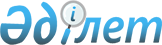 О регулировании торговой деятельностиЗакон Республики Казахстан от 12 апреля 2004 года № 544.ОГЛАВЛЕНИЕ
      Сноска. Текст после слов "местных исполнительных органов", "Местные исполнительные органы", "местным исполнительным органом", "местными исполнительными органами" дополнен словами "города республиканского значения, столицы, районов (городов областного значения) - Законом РК от 10 января 2006 года № 116 (порядок введения в действие см. ст.2 Закона № 116).
      Настоящий Закон регулирует общественные отношения в сфере торговой деятельности, устанавливает принципы и организационные основы ее государственного регулирования. Глава 1. Общие положения Статья 1. Основные понятия, используемые в настоящем Законе
      В настоящем Законе используются следующие основные понятия:
      1) автоматическое лицензирование (наблюдение) – временная мера, устанавливаемая в целях мониторинга динамики экспорта и (или) импорта отдельных видов товаров;
      2) информационно-рекламная торговая площадка – интернет-ресурс, содержащий рекламные (информационные) сведения о продавцах, а также товарах, работах, услугах с целью организации их купли-продажи;
      3) исключительное право – право на осуществление участниками внешнеторговой деятельности экспорта и (или) импорта отдельных видов товаров, предоставляемое на основе исключительной лицензии;
      4) уцененный товар – товар, реализуемый по сниженной цене в связи с наличием недостатка либо устранением недостатка;
      Примечание ИЗПИ!

      Подпункт 5) предусмотрено исключить Законом РК от 06.04.2024 № 71-VIII (вводится в действие с 31.12.2025).


      5) пороговое значение розничных цен на социально значимые продовольственные товары – допустимый уровень розничных цен, устанавливаемый в целях недопущения необоснованного роста цен, удержания инфляции в допустимых пределах и обеспечения макроэкономической стабильности в стране, до которого субъект внутренней торговли вправе определить розничные цены на социально значимые продовольственные товары;
      Примечание ИЗПИ!

      Подпункт 6) предусмотрено исключить Законом РК от 06.04.2024 № 71-VIII (вводится в действие с 31.12.2025).


      6) предельно допустимые розничные цены на социально значимые продовольственные товары – уровень розничных цен, устанавливаемый местными исполнительными органами в случае превышения пороговых значений розничных цен на социально значимые продовольственные товары;
      7) контрольный (идентификационный) знак – бланк строгой отчетности (документ) с элементами (средствами) защиты от подделки (защищенная полиграфическая продукция), содержащий средство идентификации и предназначенный для маркировки товаров;
      8) розничная торговля – предпринимательская деятельность по продаже покупателю товаров, предназначенных для личного, семейного, домашнего или иного использования, не связанного с предпринимательской деятельностью;
      9) распродажа – реализация товаров надлежащего качества по сниженным ценам;
      10) ввозная таможенная пошлина – обязательный платеж, взимаемый таможенными органами при ввозе товаров на таможенную территорию Евразийского экономического союза;
      11) вывозная таможенная пошлина – обязательный платеж, взимаемый при экспорте товаров;
      12) внеквотная ставка таможенных пошлин – размер (величина) ввозной или вывозной таможенной пошлины, устанавливаемый на товары, ввозимые или вывозимые сверх установленной тарифной квоты;
      13) внутриквотная ставка таможенных пошлин – размер (величина) ввозной или вывозной таможенной пошлины, устанавливаемый на товары, ввозимые или вывозимые в пределах установленной тарифной квоты;
      14) оптовая торговля – предпринимательская деятельность по реализации товаров, предназначенных для последующей продажи или иных целей, не связанных с личным, семейным, домашним и иным подобным использованием;
      14-1) исключен Законом РК от 30.12.2021 № 96-VII (вводится в действие с 01.01.2022);


      14-2) Экспортно-кредитное агентство Казахстана (далее – Экспортно-кредитное агентство) – юридическое лицо, определяемое решением Правительства Республики Казахстан, которое обладает статусом национального института развития в области развития и продвижения несырьевого экспорта и осуществляет деятельность в соответствии с настоящим Законом и законодательством Республики Казахстан;
      14-3) мера по соображениям безопасности – мера, вводимая третьей стороной в отношении импорта из Республики Казахстан и затрагивающая интересы национальной безопасности;
      15) общественное питание – предпринимательская деятельность, связанная с производством, переработкой, реализацией и организацией потребления продуктов питания;
      16) специализированная электронная торговая площадка – электронная торговая площадка, на которой реализуются товары одного класса, работ и услуг одного вида экономической деятельности;
      17) материальный носитель – контрольный (идентификационный) знак или объект из любых материалов, который содержит или не содержит элементы (средства) защиты от подделки и предназначен для нанесения, хранения и передачи средства идентификации;
      18) компенсирующая мера – мера по нейтрализации негативного воздействия специфической субсидии субсидирующего государства – члена Евразийского экономического союза на отрасль экономики государства – члена Евразийского экономического союза, подавшего заявление на введение данной меры;
      18-1) разрешительный документ – документ, выдаваемый участнику внешнеторговой деятельности на право ввоза и (или) вывоза отдельных видов товаров (лицензия, акт государственного контроля, заключение, нотификация, разрешение);
      19) исключен Законом РК от 30.12.2020 № 397-VI (вводится в действие по истечении шести месяцев после дня его первого официального опубликования);

      20) исключен Законом РК от 30.12.2020 № 397-VI (вводится в действие по истечении шести месяцев после дня его первого официального опубликования);


      21) количественные ограничения – меры по количественному ограничению внешней торговли товарами, которые вводятся путем установления квот;
      21-1) экспертная организация – юридическое лицо, имеющее в штате эксперта-аудитора по определению страны происхождения товара, статуса товара Евразийского экономического союза или иностранного товара, осуществляющее работы по проведению экспертизы происхождения товара, статуса товара Евразийского экономического союза или иностранного товара;
      22) торговая площадь – площадь торгового объекта, занятая специальным оборудованием, предназначенная для выкладки, демонстрации товаров, обслуживания покупателей и проведения денежных расчетов с покупателями при продаже товаров, прохода покупателей;
      23) торговый рынок – обособленный имущественный комплекс, предназначенный для торговой деятельности, с централизацией функций хозяйственного обслуживания территории, управления и охраны, действующий на постоянной основе и обеспеченный площадкой для стоянки автотранспортных средств в пределах границ своей территории, а также соответствующий санитарно-эпидемиологическим требованиям, требованиям пожарной безопасности, архитектурно-строительным и иным требованиям в соответствии с законодательством Республики Казахстан;
      24) торговая сеть – совокупность двух и более торговых объектов, которые находятся под общим управлением и используются под единым коммерческим обозначением и иными средствами индивидуализации, за исключением торговых рынков;
      25) торговая деятельность – деятельность, которая включает в себя внутреннюю и внешнюю торговлю;
      26) уполномоченный орган в области регулирования торговой деятельности (далее – уполномоченный орган) – центральный исполнительный орган, формирующий торговую политику и осуществляющий руководство, а также межотраслевую координацию в сфере торговой деятельности;
      27) торговый объект – здание или часть здания, сооружение или часть сооружения, торговый рынок, автоматизированное устройство или транспортное средство, специально оснащенные оборудованием, предназначенным и используемым для выкладки, демонстрации товаров, обслуживания покупателей и проведения денежных расчетов с покупателями при продаже товаров;
      28) торговое место – место, оснащенное оборудованием, предназначенным и используемым для выкладки, демонстрации товаров, обслуживания покупателей и проведения денежных расчетов с покупателями при продаже товаров;
      29) торговая политика – совокупность организационных, правовых, экономических, контрольных и иных мер, проводимых государственными органами для реализации целей и принципов, установленных настоящим Законом;
      30) торговые меры – специальные защитные, антидемпинговые, компенсационные меры;
      31) средство идентификации – уникальная последовательность символов в машиночитаемой форме, представленная в виде штрихового кода, или записанная на радиочастотную метку, или представленная с использованием иного средства (технологии) автоматической идентификации;
      32) нестационарный торговый объект – временное сооружение или временная конструкция, непрочно связанные с землей вне зависимости от наличия или отсутствия подключения (технологического присоединения) к сетям инженерно-технического обеспечения, в том числе автоматизированное устройство или транспортное средство;
      33) стационарный торговый объект – здание или часть здания (встроенное, встроенно-пристроенное, пристроенное помещение), сооружение или часть сооружения (встроенное, встроенно-пристроенное, пристроенное помещение), прочно связанные с землей и подключенные (технологически присоединенные) к сетям инженерно-технического обеспечения;
      33-1) вознаграждение – денежная выплата поставщика продовольственных товаров субъекту внутренней торговли, осуществляющему деятельность по продаже товаров посредством организации торговой сети или крупных торговых объектов, связанная с приобретением и реализацией продовольственных товаров, включая услуги по продвижению продовольственных товаров, в том числе путем рекламирования таких товаров и осуществления их специальной выкладки, а также подготовке, обработке, упаковке этих товаров, допуск в торговые сети или крупные торговые объекты;
      34) внешняя торговля (далее – внешнеторговая деятельность) – деятельность участников внешнеторговой деятельности, связанная с вывозом из Республики Казахстан и (или) ввозом в Республику Казахстан товаров;
      35) участники внешнеторговой деятельности – осуществляющие внешнеторговую деятельность физические лица, в том числе зарегистрированные в качестве индивидуальных предпринимателей в соответствии с законодательством Республики Казахстан, и юридические лица, созданные в соответствии с законодательством Республики Казахстан, а также организации, не являющиеся юридическими лицами;
      36) маркированные товары – товары, на которые нанесены средства идентификации с соблюдением установленных требований и достоверные сведения о которых (в том числе сведения о нанесенных на них средствах идентификации и (или) материальных носителях, содержащих средства идентификации) содержатся в национальном компоненте информационной системы маркировки товаров;
      37) тарифная льгота – освобождение от уплаты либо снижение ввозной или вывозной таможенной пошлины;
      38) тарифная квота – мера регулирования ввоза на территорию Республики Казахстан или вывоза с территории Республики Казахстан отдельных видов товаров, предусматривающая применение в течение определенного периода более низкой ставки ввозной или вывозной таможенной пошлины при ввозе или вывозе определенного количества товара (в натуральном или стоимостном выражении) по сравнению с действующей ставкой ввозной или вывозной таможенной пошлины;
      39) тарифная преференция – снижение размера таможенной пошлины в отношении товаров, происходящих и вывозимых из Республики Казахстан в страны, с которыми у Республики Казахстан заключены соглашения о зоне свободной торговли, товаров, происходящих и ввозимых из указанных стран в Республику Казахстан в соответствии с положениями таких соглашений, и товаров, происходящих из развивающихся стран или наименее развитых стран – пользователей единой системы тарифных преференций Евразийского экономического союза;
      40) товар – любой, не изъятый из оборота продукт труда, предназначенный для продажи или обмена;
      40-1) сертификат о происхождении товара – документ, свидетельствующий о стране происхождения товара, статусе товара Евразийского экономического союза или иностранного товара;
      40-2) эксперты-аудиторы по определению страны происхождения товара, статуса товара Евразийского экономического союза или иностранного товара – физические лица, аттестованные в порядке, определяемом уполномоченным органом;
      41) Единый оператор маркировки и прослеживаемости товаров – государственное предприятие, акционерное общество, товарищество с ограниченной ответственностью, более пятидесяти процентов голосующих акций (долей участия в уставном капитале) которого прямо или косвенно принадлежат государству, осуществляющее разработку, администрирование, сопровождение и эксплуатационную поддержку информационной системы маркировки и прослеживаемости товаров, включая разработку, ведение и актуализацию Национального каталога товаров, и иные функции, предусмотренные законодательством Республики Казахстан;
      42) отраслевые уполномоченные государственные органы в области маркировки и прослеживаемости товаров – государственные органы, осуществляющие ведение маркировки и прослеживаемости товаров в регулируемых ими отраслях;
      43) координирующий орган в области маркировки и прослеживаемости товаров – центральный исполнительный орган, осуществляющий руководство и межотраслевую координацию по вопросам маркировки и прослеживаемости товаров;
      44) класс товаров – совокупность товаров, имеющих аналогичное функциональное назначение;
      45) Национальный каталог товаров – информационный ресурс, разработанный Единым оператором маркировки и прослеживаемости товаров, содержащий единую номенклатуру продукции и обязательный к использованию в качестве справочника товаров при осуществлении процессов маркировки и прослеживаемости товаров в Республике Казахстан, включающий характеристики товаров, коды товарной номенклатуры внешнеэкономической деятельности и иные значения;
      46) третья сторона – иностранное государство, не являющееся членом Евразийского экономического союза, союз иностранных государств;
      47) фулфилмент центр – логистический центр, выполняющий весь комплекс операций с момента оформления заказа на товар покупателем и до момента доставки этого заказа покупателю, в том числе выполняющий такие функции как складское хранение товаров, прием и обработку заказов, комплектацию и упаковку заказов, получение оплаты от покупателей, доставка заказов, прием возвратов заказов в сфере электронной торговли;
      48) международная специализированная выставка – выставка, одновременно соответствующая следующим условиям:
      является официальной или официально признанной международной межправительственной организацией в соответствии с международными договорами;
      участниками выставки являются два и более государств;
      продолжительность выставки составляет не менее шести недель и не более шести месяцев;
      не является выставкой произведений искусств и выставкой, носящей коммерческий характер;
      даты начала и завершения выставки указаны в регистрационном досье, разработанном юридическим лицом, созданным по решению Правительства Республики Казахстан, и утвержденном международной межправительственной организацией, созданной для контроля за выполнением положений международного договора о проведении международной специализированной выставки;
      49) участник международной специализированной выставки – физическое или юридическое лицо, выставляющее предметы (экспонаты) на международной специализированной выставке и представляющее соответствующую страну в национальных секциях на международной специализированной выставке, а также международная организация либо физическое или юридическое лицо, определенные внутренними правилами проведения международной специализированной выставки, принимаемыми в соответствии с условиями международного договора;
      50) территория международной специализированной выставки – земельные участки, предусмотренные в регистрационном досье, разработанном юридическим лицом, созданным по решению Правительства Республики Казахстан, и утверждаемом международной межправительственной организацией, созданной для контроля за выполнением положений международного договора о проведении международной специализированной выставки, и предоставляемые в соответствии с законодательством Республики Казахстан;
      51) послевыставочное использование территории международной специализированной выставки – управление объектами (эксплуатация объектов) международной специализированной выставки;
      52) объекты международной специализированной выставки – здания, архитектурные объекты, сооружения, инженерная и транспортная инфраструктура и иные объекты, оставшиеся после проведения международной специализированной выставки, расположенные на ее территории;
      53) крупный торговый объект – торговый объект с торговой площадью не менее двух тысяч квадратных метров;
      54) внутренняя торговля – предпринимательская деятельность физических и юридических лиц, направленная на осуществление купли-продажи товаров на территории Республики Казахстан; 
      55) субъект внутренней торговли – физическое или юридическое лицо, осуществляющее в порядке, установленном законодательством Республики Казахстан, внутреннюю торговлю;
      56) электронная коммерция – предпринимательская деятельность в электронной торговле, а также продаже услуг, осуществляемая посредством информационно-коммуникационных технологий;
      57) электронная торговля – предпринимательская деятельность по реализации товаров, осуществляемая посредством информационно-коммуникационных технологий;
      58) электронная торговая площадка – интернет-ресурс, обеспечивающий инфраструктуру участникам электронной торговли, в том числе заключение договоров между ними на оказание работ и услуг с использованием информационно-коммуникационных технологий;
      59) участники электронной торговли – физические и юридические лица, участвующие в качестве покупателя, продавца и (или) электронной торговой площадки.
      Сноска. Статья 1 в редакции Закона РК от 02.04.2019 № 241-VІ (вводится в действие по истечении десяти календарных дней после дня его первого официального опубликования); с изменениями, внесенными законами РК от 28.10.2019 № 268-VI (вводится в действие по истечении десяти календарных дней после дня его первого официального опубликования); от 25.06.2020 № 346-VI (вводится в действие по истечении десяти календарных дней после дня его первого официального опубликования); от 30.12.2020 № 397-VI (вводится в действие по истечении шести месяцев после дня его первого официального опубликования); от 30.12.2021 № 96-VII (вводится в действие с 01.01.2022); от 30.12.2022 № 177-VII (вводится в действие по истечении десяти календарных дней после дня его первого официального опубликования); от 23.01.2024 № 54-VIII (вводится в действие по истечении шестидесяти календарных дней после дня его первого официального опубликования).

 Статья 2. Законодательство Республики Казахстан о регулировании торговой деятельности
      1. Законодательство Республики Казахстан о регулировании торговой деятельности основывается на Конституции Республики Казахстан, состоит из настоящего Закона и иных нормативных правовых актов Республики Казахстан. 
      2. Если международным договором, ратифицированным Республикой Казахстан, установлены иные правила, чем те, которые предусмотрены настоящим Законом, то применяются правила международного договора.  Статья 3. Цели и принципы регулирования торговой деятельности
      1. Целями регулирования торговой деятельности являются: 
      1) удовлетворение потребностей населения в товарах и развитие 
      торговой инфраструктуры; 
      2) организация торгового обслуживания и общественного питания; 
      3) содействие развитию и совершенствованию торговой деятельности в Республике Казахстан; 
      4) обеспечение условий для интеграции Республики Казахстан в мировую систему торговли;
      5) повышение конкурентоспособности отечественных товаров;
      6) содействие устойчивому развитию экономики государства;
      7) обеспечение продовольственной безопасности;
      8) обеспечение недискриминационных условий для казахстанских производителей на внутренних и внешних рынках.
      2. Основными принципами регулирования торговой деятельности являются:
      1) равенство прав субъектов торговой деятельности; 
      2) невмешательство государственных органов в торговую деятельность, за исключением случаев, установленных законодательством Республики Казахстан; 
      3) поддержка свободного и добросовестного предпринимательства; 
      4) исключен Законом РК от 02.04.2019 № 241-VІ (вводится в действие по истечении десяти календарных дней после дня его первого официального опубликования); 


      5) обеспечение качественного торгового обслуживания; 
      6) свободный выбор вида торговой деятельности и возможность ее осуществления субъектами торговой деятельности; 
      7) единство торговой политики как составной части государственной экономической политики Республики Казахстан; 
      8) обеспечение в равной мере защиты прав и законных интересов потребителей, субъектов торговой деятельности и государства;
      9) единство применения методов государственного регулирования внешнеторговой деятельности на всей территории Республики Казахстан;
      10) гласность при разработке, принятии и применении мер государственного регулирования внешнеторговой деятельности;
      11) обоснованность, объективность и прозрачность применения мер государственного регулирования внешнеторговой деятельности. 
      Сноска. Статья 3 с изменениями, внесенными законами РК от 26.01.2011 № 400-IV (вводится в действие по истечении тридцати календарных дней после его первого официального опубликования); от 27.10.2015 № 364-V (вводится в действие по истечении десяти календарных дней после дня его первого официального опубликования); от 02.04.2019 № 241-VІ (вводится в действие по истечении десяти календарных дней после дня его первого официального опубликования); от 25.06.2020 № 346-VI (вводится в действие по истечении десяти календарных дней после дня его первого официального опубликования).

 Статья 4. Сфера применения настоящего Закона
      1. Настоящий Закон действует на территории Республики Казахстан и распространяется на субъектов торговой деятельности.
      2. Действие настоящего Закона не распространяется на отношения:
      1) по обороту отдельных видов товаров, которые регулируются иными законодательными актами Республики Казахстан.
      Осуществление торговой деятельности такими товарами в части, не урегулированной этими законодательными актами Республики Казахстан, регулируется нормами настоящего Закона;
      2) связанные с деятельностью финансовых организаций, а также на отношения, связанные с операциями с финансовыми инструментами.
      Примечание ИЗПИ!

      Пункт 2 предусмотрено дополнить подпунктом 3) в соответствии с Законом РК от 19.06.2024 № 97-VIII (вводится в действие по истечении шестидесяти календарных дней после дня его первого официального опубликования).

      Сноска. Статья 4 с изменениями, внесенными законами РК от 26.01.2011 № 400-IV (вводится в действие по истечении тридцати календарных дней после его первого официального опубликования); от 27.10.2015 № 364-V (вводится в действие по истечении десяти календарных дней после дня его первого официального опубликования); от 02.04.2019 № 241-VІ (вводится в действие по истечении десяти календарных дней после дня его первого официального опубликования).

 Глава 2. Государственное регулирование торговой деятельности
      Сноска. Глава 2 в редакции Закона РК от 26.01.2011 № 400-IV (вводится в действие по истечении тридцати календарных дней после его первого официального опубликования). Статья 5. Формы и методы государственного регулирования торговой деятельности
      1. Формами государственного регулирования торговой деятельности являются:
      1) определение порядка осуществления торговой деятельности;
      2) определение условий перемещения товаров через таможенную границу Евразийского экономического союза, совпадающую с Государственной границей Республики Казахстан;
      2-1) определение условий перемещения товаров при осуществлении взаимной торговли государствами-членами Евразийского экономического союза;
      3) стимулирование развития торговой деятельности;
      4) государственный контроль за соблюдением законодательства Республики Казахстан о регулировании торговой деятельности;
      5) сертификация.
      2. Методами государственного регулирования торговой деятельности являются:
      1) таможенно-тарифное регулирование внешнеторговой деятельности;
      2) нетарифное регулирование внешнеторговой деятельности;
      3) приостановление продажи и (или) запрет на продажу товаров в порядке, установленном законодательством Республики Казахстан;
      4) применение специальных защитных, антидемпинговых и компенсационных мер;
      5) участие в международных экономических санкциях; 
      6) применение ответных мер;
      7) применение особых видов запретов и ограничений;
      8) применение компенсирующей меры;
      9) применение мер, вводимых исходя из интересов национальной безопасности.
      Сноска. Статья 5 с изменениями, внесенными законами РК от 27.10.2015 № 364-V (вводится в действие по истечении десяти календарных дней после дня его первого официального опубликования); от 26.12.2017 № 124-VI (вводится в действие с 01.01.2018); от 24.05.2018 № 156-VI (вводится в действие по истечении десяти календарных дней после дня его первого официального опубликования); от 02.04.2019 № 241-VІ (вводится в действие по истечении десяти календарных дней после дня его первого официального опубликования); от 30.12.2020 № 397-VI (вводится в действие по истечении шести месяцев после дня его первого официального опубликования).

 Статья 6. Компетенция Правительства Республики Казахстан
      Правительство Республики Казахстан:
      1) исключен Законом РК от 29.09.2014 № 239-V(вводится в действие по истечении десяти календарных дней после дня его первого официального опубликования);

      2) исключен Законом РК от 03.07.2013 № 124-V (вводится в действие по истечении десяти календарных дней после его первого официального опубликования);

      3) исключен Законом РК от 03.07.2013 № 124-V (вводится в действие по истечении десяти календарных дней после его первого официального опубликования);

      4) - 8) исключены Законом РК от 29.09.2014 № 239-V (вводится в действие по истечении десяти календарных дней после дня его первого официального опубликования);


      9) осуществляет открытие торговых представительств Республики Казахстан за рубежом;
      10) принимает решения о подписании межправительственных соглашений в области торговой деятельности;
      10-1) принимает решение о применении компенсирующей меры на основании заключения уполномоченного органа;
      11) исключен Законом РК от 19.04.2023 № 223-VII (вводится в действие по истечении десяти календарных дней после дня его первого официального опубликования).


      11-1) определяет перечень товаров, подлежащих маркировке, и дату его введения;
      11-2) определяет Единого оператора маркировки и прослеживаемости товаров;
      11-3) исключен Законом РК от 19.04.2023 № 223-VII (вводится в действие по истечении десяти календарных дней после дня его первого официального опубликования).

      12) - 14) исключены Законом РК от 29.09.2014 № 239-V (вводится в действие по истечении десяти календарных дней после дня его первого официального опубликования);


      14-1) создает юридическое лицо со стопроцентным участием государства в уставном капитале, основным предметом деятельности которого являются организация и проведение международной специализированной выставки на территории Республики Казахстан, а также послевыставочное использование территории международной специализированной выставки;
      14-2) исключен Законом РК от 25.12.2017 № 122-VI (вводится в действие с 01.01.2018);


      14-3) принимает решение о применении ответных мер;
      14-4) принимает решение о применении особых видов запретов и ограничений;
      14-5) утверждает порядок установления минимальной оптовой цены на производимые, ввозимые и (или) реализуемые в Республике Казахстан социально значимые продовольственные товары;
      14-6) определяет Экспортно-кредитное агентство и его функции;
      15) исключен Законом РК от 19.04.2023 № 223-VII (вводится в действие по истечении десяти календарных дней после дня его первого официального опубликования).

      Сноска. Статья 6 в редакции Закона РК от 09.01.2012 № 535-IV (вводится в действие по истечении десяти календарных дней после его первого официального опубликования); с изменениями, внесенными законами РК от 03.07.2013 № 124-V (вводится в действие по истечении десяти календарных дней после его первого официального опубликования); от 03.12.2013 № 151-V (вводится в действие по истечении десяти календарных дней после дня его первого официального опубликования); от 29.09.2014 № 239-V(вводится в действие по истечении десяти календарных дней после дня его первого официального опубликования); от 27.10.2015 № 364-V (вводится в действие по истечении десяти календарных дней после дня его первого официального опубликования); от 25.12.2017 № 122-VI (вводится в действие с 01.01.2018); от 02.04.2019 № 241-VІ (вводится в действие по истечении десяти календарных дней после дня его первого официального опубликования); от 30.12.2022 № 177-VII (порядок введения в действие см. ст. 2); от 19.04.2023 № 223-VII (вводится в действие по истечении десяти календарных дней после дня его первого официального опубликования); от 23.01.2024 № 54-VIII (вводится в действие по истечении шестидесяти календарных дней после дня его первого официального опубликования).

 Статья 7. Компетенция уполномоченного органа
      Уполномоченный орган: 
      1) разрабатывает предложения по совершенствованию законодательства Республики Казахстан о регулировании торговой деятельности;
      1-1) формирует и реализует государственную торговую политику;
      1-2) принимает меры по защите внутреннего рынка Республики Казахстан;
      1-3) координирует работу государственных органов Республики Казахстан по вопросам применения торговых мер;
      1-4) осуществляет взаимодействие с рабочими органами Всемирной торговой организации (далее – ВТО) и членами ВТО;
      1-5) взаимодействует с Органом по разрешению споров ВТО;
      1-6) координирует работу по вопросам взаимодействия с рабочими органами и членами ВТО;
      1-7) обеспечивает функционирование информационного центра по вопросам ВТО;
      2) принимает меры таможенно-тарифного и нетарифного регулирования внешнеторговой деятельности;
      2-1) утверждает перечень товаров, в отношении которых применяются ввозные или вывозные таможенные пошлины, размер ставок и срок их действия, а также при необходимости порядок их расчета;
      2-3) определяет порядок рассмотрения предложений о применении, об изменении или отмене таможенно-тарифных, нетарифных, торговых и компенсирующих мер регулирования внешнеторговой деятельности;
      2-2) исключен Законом РК от 27.10.2015 № 364-V (вводится в действие по истечении десяти календарных дней после дня его первого официального опубликования);


      3) разрабатывает предложения по развитию торговой деятельности, а также созданию благоприятных условий для производства и продажи товаров;
      4) разрабатывает и утверждает нормативные правовые акты Республики Казахстан в области регулирования торговой деятельности;
      4-1) утверждает правила внутренней торговли;
      4-2) исключен Законом РК от 03.07.2019 № 262-VI (вводится в действие с 01.01.2020);


      4-3) разрабатывает и утверждает требования к оптово-распределительным центрам по согласованию с уполномоченным органом в области развития агропромышленного комплекса;
      5) исключен Законом РК от 13.01.2014 № 159-V (вводится в действие по истечении десяти календарных дней после дня его первого официального опубликования);

      6) исключен Законом РК от 13.01.2014 № 159-V (вводится в действие по истечении десяти календарных дней после дня его первого официального опубликования);


      7) разрабатывает и утверждает минимальные нормативы обеспеченности населения торговой площадью;
      7-1) разрабатывает и утверждает нормы естественной убыли продовольственных товаров в розничной торговле;
      7-2) разрабатывает и утверждает правила по определению страны происхождения товара, статуса товара Евразийского экономического союза или иностранного товара, выдаче сертификата о происхождении товара и отмене его действия, а также устанавливает формы сертификата по определению страны происхождения товара;
      7-3) осуществляет верификацию (проверку) обоснованности выдачи сертификатов о происхождении товара, достоверности содержащихся в них сведений и выполнения изготовителями критериев определения страны происхождения товаров на основании запросов уполномоченных органов страны ввоза товара в порядке, предусмотренном правилами по определению страны происхождения товара, статуса товара Евразийского экономического союза или иностранного товара, выдаче сертификата о происхождении товара и отмене его действия;
      7-4) осуществляет верификацию (проверку) обоснованности регистрации экспортеров в информационных системах стран ввоза товара в целях подтверждения страны происхождения товаров в порядке, определенном уполномоченным органом;
      8) исключен Законом РК от 13.01.2014 № 159-V (вводится в действие по истечении десяти календарных дней после дня его первого официального опубликования);


      9) инициирует, участвует и организует совместно с Национальной палатой предпринимателей Республики Казахстан проведение республиканских и международных выставок и ярмарок;
      10) выступает от имени Правительства Республики Казахстан на переговорах с международными торгово-экономическими организациями и интеграционными объединениями, иностранными государствами, союзами иностранных государств;
      10-1) осуществляет сотрудничество и взаимодействие с третьей стороной, международными организациями в области торговой деятельности;
      10-2) разрабатывает условия осуществления отдельных видов деятельности Экспортно-кредитного агентства и утверждает их по согласованию с центральным уполномоченным органом по государственному планированию, центральным уполномоченным органом по исполнению бюджета, уполномоченным органом по регулированию, контролю и надзору финансового рынка и финансовых организаций;
      10-3) разрабатывает правила формирования системы управления рисками и внутреннего контроля, а также формирования резервов и проведения по ним актуарных расчетов для Экспортно-кредитного агентства и утверждает их по согласованию с центральным уполномоченным органом по государственному планированию, центральным уполномоченным органом по исполнению бюджета, уполномоченным органом по регулированию, контролю и надзору финансового рынка и финансовых организаций;
      11) осуществляет лицензирование экспорта и (или) импорта отдельных товаров в порядке, установленном законодательством Республики Казахстан;
      12) осуществляет мониторинг посредством анализа информации по выданным сертификатам о происхождении товара, размещаемой ежеквартально на интернет-ресурсе организацией, уполномоченной на выдачу сертификата о происхождении товара, а также мониторинг выдачи сертификата о происхождении товара для внутреннего обращения, определения статуса товара Евразийского экономического союза и (или) иностранного товара уполномоченным органом (организацией);
      Примечание ИЗПИ!

      Подпункт 13) предусмотрено исключить Законом РК от 06.04.2024 № 71-VIII (вводится в действие с 31.12.2025).


      13) проводит макроэкономический анализ в целях определения пороговых значений розничных цен на социально значимые продовольственные товары;
      14) исключен Законом РК от 24.05.2018 № 156-VI (вводится в действие по истечении десяти календарных дней после дня его первого официального опубликования);

      14-1) исключен Законом РК от 24.05.2018 № 156-VI (вводится в действие по истечении десяти календарных дней после дня его первого официального опубликования);

      Примечание ИЗПИ!

      Подпункт 15) предусмотрено исключить Законом РК от 06.04.2024 № 71-VIII (вводится в действие с 31.12.2025).


      15) разрабатывает и утверждает порядок установления пороговых значений розничных цен на социально значимые продовольственные товары и размера предельно допустимых розничных цен на них;
      15-1) исключен Законом РК от 24.05.2018 № 156-VI (вводится в действие по истечении десяти календарных дней после дня его первого официального опубликования);


      15-2) утверждает правила и условия предоставления тарифных льгот, а также перечень товаров, в отношении которых предоставляется тарифная льгота;
      15-3) проводит расследование в целях подготовки заключения о целесообразности применения компенсирующей меры;
      15-4) утверждает требования к экспертам-аудиторам по определению страны происхождения товара, статуса товара Евразийского экономического союза или иностранного товара, перечень документов, подтверждающих соответствие им, а также порядок аттестации, продления действия аттестатов экспертов-аудиторов по определению страны происхождения товара, статуса товара Евразийского экономического союза или иностранного товара по согласованию с уполномоченным органом в сфере разрешений и уведомлений и уполномоченным органом в сфере информатизации;
      15-5) утверждает минимальные оптовые цены на производимые, ввозимые и (или) реализуемые в Республике Казахстан социально значимые продовольственные товары в соответствии с порядком установления минимальной оптовой цены на производимые, ввозимые и (или) реализуемые в Республике Казахстан социально значимые продовольственные товары;
      15-6) разрабатывает перечень социально значимых продовольственных товаров;
      15-7) проводит мониторинг цен на социально значимые продовольственные товары;
      15-8) утверждает методику расчета целевых индикаторов в области торговли для оценки эффективности деятельности местных исполнительных органов;
      15-9) утверждает правила регистрации в информационной системе;
      15-10) осуществляет государственный контроль за соблюдением законодательства Республики Казахстан о регулировании торговой деятельности;
      15-11) утверждает порядок и оказывает субъектам внутренней торговли меры государственной поддержки частного предпринимательства в пределах своей компетенции;
      16) исключен Законом РК от 29.12.2014 № 269-V (вводится в действие с 01.01.2015);


      17) осуществляет иные полномочия, предусмотренные настоящим Законом, иными законами Республики Казахстан, актами Президента Республики Казахстан и Правительства Республики Казахстан.
      Сноска. Статья 7 с изменениями, внесенными законами РК от 04.07.2013 № 130-V (порядок введения в действие см. ст. 2); от 13.01.2014 № 159-V (вводится в действие по истечении десяти календарных дней после дня его первого официального опубликования); от 29.09.2014 № 239-V(вводится в действие по истечении десяти календарных дней после дня его первого официального опубликования); от 29.12.2014 № 269-V (вводится в действие с 01.01.2015); от 27.10.2015 № 364-V (вводится в действие по истечении десяти календарных дней после дня его первого официального опубликования); от 26.12.2017 № 124-VI (вводится в действие с 01.01.2018); от 24.05.2018 № 156-VI (вводится в действие по истечении десяти календарных дней после дня его первого официального опубликования); от 02.04.2019 № 241-VІ (вводится в действие по истечении десяти календарных дней после дня его первого официального опубликования); от 03.07.2019 № 262-VI (вводится в действие с 01.01.2020); от 28.10.2019 № 268-VI (вводится в действие по истечении десяти календарных дней после дня его первого официального опубликования); от 30.12.2020 № 397-VI (порядок введения в действие см. ст. 2); от 24.11.2021 № 75-VII (вводится в действие по истечении десяти календарных дней после дня его первого официального опубликования); от 30.12.2022 № 177-VII (порядок введения в действие см. ст. 2). от 19.04.2023 № 223-VII (вводится в действие по истечении десяти календарных дней после дня его первого официального опубликования);от 23.01.2024 № 54-VIII (вводится в действие по истечении шестидесяти календарных дней после дня его первого официального опубликования); от 06.04.2024 № 71-VIII (вводится в действие по истечении шестидесяти календарных дней после дня его первого официального опубликования).

 Статья 7-1. Компетенция уполномоченного органа в области регулирования индустриальной политики
      Сноска. Статья 7-1 исключена Законом РК от 09.01.2012 № 535-IV (вводится в действие по истечении десяти календарных дней после его первого официального опубликования). Статья 7-2. Компетенция отраслевых уполномоченных государственных органов в области маркировки и прослеживаемости товаров
      Отраслевые уполномоченные государственные органы в области маркировки и прослеживаемости товаров:
      1) разрабатывают и согласовывают с координирующим органом в области маркировки и прослеживаемости товаров функциональные требования к информационной системе маркировки и прослеживаемости товаров;
      2) в пределах компетенции осуществляют маркировку и прослеживаемость товаров в соответствии с определенными ими порядками; 
      3) вносят по итогам пилотного проекта по маркировке и прослеживаемости отдельных групп товаров с анализом целесообразности введения маркировки и прослеживаемости предложения о включении в перечень товаров, подлежащих маркировке и прослеживаемости, в уполномоченный орган по согласованию с координирующим органом в области маркировки и прослеживаемости товаров и Национальной палатой предпринимателей Республики Казахстан;
      4) проводят анализ регуляторного воздействия на товары, подлежащие маркировке и прослеживаемости;
      5) ведут реестры участников оборота товаров, подлежащих маркировке и прослеживаемости;
      6) осуществляют мониторинг оборота товаров, подлежащих маркировке и прослеживаемости, в том числе во взаимной торговле с государствами – членами Евразийского экономического союза, в пределах своей компетенции;
      7) определяют предельный размер стоимости контрольного (идентификационного) знака, средства идентификации, применяемых в маркировке товаров, по согласованию с координирующим органом в области маркировки и прослеживаемости товаров и Национальной палатой предпринимателей Республики Казахстан;
      8) осуществляют иные полномочия, предусмотренные настоящим Законом, иными законами Республики Казахстан, актами Президента Республики Казахстан и Правительства Республики Казахстан.
      Сноска. Закон дополнен статьей 7-2 в соответствии с Законом РК от 02.04.2019 № 241-VІ (вводится в действие по истечении десяти календарных дней после дня его первого официального опубликования); с изменением, внесенным Законом РК от 19.04.2023 № 223-VII (вводится в действие по истечении десяти календарных дней после дня его первого официального опубликования).

 Статья 7-3. Компетенция координирующего органа в области маркировки и прослеживаемости товаров
      Координирующий орган в области маркировки и прослеживаемости товаров:
      1) формирует и реализует государственную политику по вопросам маркировки и прослеживаемости товаров;
      2) исключен Законом РК от 30.12.2022 № 177-VII (вводится в действие по истечении десяти календарных дней после дня его первого официального опубликования);


      3) утверждает требования к информационной системе маркировки и прослеживаемости товаров по согласованию с отраслевыми уполномоченными государственными органами в области маркировки и прослеживаемости товаров и Национальной палатой предпринимателей Республики Казахстан в пределах их компетенции;
      4) осуществляет иные полномочия, предусмотренные настоящим Законом, иными законами Республики Казахстан, актами Президента Республики Казахстан и Правительства Республики Казахстан.
      Сноска. Закон дополнен статьей 7-3 в соответствии с Законом РК от 02.04.2019 № 241-VІ (вводится в действие по истечении десяти календарных дней после дня его первого официального опубликования); с изменениями, внесенными законами РК от 30.12.2022 № 177-VII (вводится в действие по истечении десяти календарных дней после дня его первого официального опубликования); от 19.04.2023 № 223-VII (вводится в действие по истечении десяти календарных дней после дня его первого официального опубликования).

 Статья 7-4. Единый оператор маркировки и прослеживаемости товаров
      1. К компетенции Единого оператора маркировки и прослеживаемости товаров относятся:
      1) разработка, внедрение, администрирование, сопровождение и эксплуатационная поддержка информационной системы маркировки и прослеживаемости товаров в соответствии с требованиями законодательства Республики Казахстан;
      2) обеспечение безопасности хранения информационных ресурсов при осуществлении деятельности по маркировке и прослеживаемости товаров;
      3) выпуск средств идентификации и их учет;
      4) оказание услуг по нанесению средства идентификации на материальный носитель;
      5) разработка, ведение и актуализация Национального каталога товаров;
      6) иные функции, предусмотренные законодательством Республики Казахстан.
      2. Единый оператор маркировки и прослеживаемости товаров должен располагать ресурсами, обеспечивающими процессы маркировки и прослеживаемости товаров, в том числе:
      1) центром (центрами) обработки данных, сетями передачи данных, обеспечивающими бесперебойное функционирование информационной системы маркировки и прослеживаемости товаров на всей территории Республики Казахстан, а также безопасность и защиту данных;
      2) филиалами, представительствами и (или) иными структурными подразделениями до уровня административных центров районов по всей территории Республики Казахстан для оказания услуг по нанесению средства идентификации на материальный носитель;
      3) квалифицированным персоналом для технического обслуживания своей инфраструктуры;
      4) информационной системой по реализации процессов маркировки и прослеживаемости товаров;
      5) контакт-центром для обслуживания пользователей информационной системы маркировки и прослеживаемости товаров;
      6) оборудованием для печати средств идентификации на материальный носитель, предоставляемым товаропроизводителям – субъектам малого предпринимательства Республики Казахстан на условиях имущественного найма (аренды), лизинга и других финансовых инструментов.
      Сноска. Закон дополнен статьей 7-4 в соответствии с Законом РК от 02.04.2019 № 241-VІ (вводится в действие по истечении десяти календарных дней после дня его первого официального опубликования).

 Статья 7-5. Компетенция органов государственных доходов Республики Казахстан
      1. Органы государственных доходов на Государственной границе Республики Казахстан, не совпадающей с таможенной границей Евразийского экономического союза:
      1) останавливают транспортные средства, в том числе осуществляющие международные перевозки товаров;
      2) запрашивают и получают от перевозчика или от лица, осуществляющего перемещение товаров через Государственную границу Республики Казахстан, не совпадающую с таможенной границей Евразийского экономического союза, необходимую информацию, а также документы и сведения, касающиеся перемещаемых товаров;
      3) производят документирование, видео- и аудиозапись, кино- и фотосъемку фактов и событий в соответствии с нормативными правовыми актами Республики Казахстан.
      2. Государственный орган, осуществляющий руководство в сфере обеспечения поступления налогов и платежей в бюджет, утверждает образцы форменной одежды, натуральные нормы обеспечения ею и знаки различия, порядок ее ношения, а также перечень работников, имеющих право ношения форменной одежды, осуществляющих контроль на Государственной границе Республики Казахстан, не совпадающей с таможенной границей Евразийского экономического союза.
      3. Контроль за соблюдением запретов и ограничений в отношении отдельных видов товаров, перемещаемых через Государственную границу Республики Казахстан, не совпадающую с таможенной границей Евразийского экономического союза, осуществляют органы государственных доходов в порядке, определенном государственным органом, осуществляющим руководство в сфере обеспечения поступления налогов и платежей в бюджет.
      Сноска. Закон дополнен статьей 7-5 в соответствии с Законом РК от 02.04.2019 № 241-VІ (вводится в действие по истечении десяти календарных дней после дня его первого официального опубликования).

 Статья 8. Компетенция местных исполнительных органов области, города республиканского значения, столицы, района, города областного значения
      Местные исполнительные органы области, города республиканского значения, столицы, района, города областного значения:
      1) обеспечивают проведение торговой политики;
      2) осуществляют в пределах своей компетенции регулирование деятельности субъектов внутренней торговли;
      3) разрабатывают меры по созданию условий, благоприятствующих торговой деятельности в соответствующих административно-территориальных единицах;
      4) разрабатывают предложения по минимальным нормативам обеспеченности населения торговой площадью;
      5) разрабатывают и реализуют меры по достижению минимального норматива обеспеченности населения торговой площадью;
      6) осуществляют организацию выставок и ярмарок;
      7) исключен Законом РК от 30.12.2022 № 177-VII (вводится в действие по истечении десяти календарных дней после дня его первого официального опубликования);

      7-1) исключен Законом РК от 30.12.2022 № 177-VII (вводится в действие по истечении десяти календарных дней после дня его первого официального опубликования);

      7-2) исключен Законом РК от 30.12.2022 № 177-VII (вводится в действие по истечении десяти календарных дней после дня его первого официального опубликования);


      8) осуществляют в интересах местного государственного управления иные полномочия, возлагаемые на местные исполнительные органы законодательством Республики Казахстан.
      Примечание ИЗПИ!

      Часть вторую статьи 8 предусмотрено исключить Законом РК от 06.04.2024 № 71-VIII (вводится в действие с 31.12.2025).


      Местные исполнительные органы области, города республиканского значения, столицы утверждают:
      1) пороговые значения розничных цен на социально значимые продовольственные товары;
      2) размер предельно допустимых розничных цен на социально значимые продовольственные товары.
      Сноска. Статья 8 с изменениями, внесенными законами РК от 09.01.2012 № 535-IV (вводится в действие по истечении десяти календарных дней после его первого официального опубликования); от 24.05.2018 № 156-VI (вводится в действие по истечении десяти календарных дней после дня его первого официального опубликования); от 02.04.2019 № 241-VІ (вводится в действие по истечении десяти календарных дней после дня его первого официального опубликования); от 30.12.2020 № 397-VI (вводится в действие по истечении шести месяцев после дня его первого официального опубликования); от 30.12.2022 № 177-VII (вводится в действие по истечении десяти календарных дней после дня его первого официального опубликования)

 Статья 9. Ценообразование в сфере внутренней торговли
      Сноска. Заголовок в редакции Закона РК от 02.04.2019 № 241-VІ (вводится в действие по истечении десяти календарных дней после дня его первого официального опубликования).
      Примечание ИЗПИ!
      В часть первую пункта 1 предусмотрено изменение Законом РК от 06.04.2024 № 71-VIII (вводится в действие с 31.12.2025).
      1. Цены на товары определяются субъектами внутренней торговли самостоятельно, за исключением случая, предусмотренного пунктом 2 настоящей статьи, и случаев, когда по требованию поставщика заключается договор поставки продовольственных товаров, в котором по соглашению сторон устанавливается размер предельной торговой надбавки.
      Цена товара при его реализации на территории Республики Казахстан на условиях публичного договора указывается в тенге.
      При заключении договоров поставки социально значимых продовольственных товаров размер предельной торговой надбавки должен быть установлен в обязательном порядке. Сделка, совершенная с нарушением данного требования, недействительна.
      Субъект внутренней торговли на социально значимый продовольственный товар устанавливает размер предельной торговой надбавки не более пятнадцати процентов от отпускной цены производителя или закупочной цены оптового поставщика, указанной в договоре поставки социально значимого продовольственного товара.
      Субъект внутренней торговли в случае наличия социально значимого продовольственного товара от нескольких производителей или оптовых поставщиков устанавливает размер предельной торговой надбавки не более пятнадцати процентов от отпускной цены производителя или закупочной цены оптового поставщика на социально значимый продовольственный товар с наиболее низкой стоимостью, указанной в договоре поставки социально значимого продовольственного товара.
      Примечание ИЗПИ!

      Пункт 2 предусмотрено исключить Законом РК от 06.04.2024 № 71-VIII (вводится в действие с 31.12.2025).


      2. В случае превышения пороговых значений розничных цен на социально значимые продовольственные товары на территории области, города республиканского значения, столицы местный исполнительный орган после проведения консультаций с субъектами внутренней торговли вправе устанавливать размер предельно допустимых розничных цен на них на территории области, города республиканского значения, столицы на срок не более чем девяносто календарных дней.
      При превышении размеров предельно допустимых розничных цен на социально значимые продовольственные товары, устанавливаемых в соответствии с частью первой настоящего пункта, субъект внутренней торговли несет ответственность в соответствии с законами Республики Казахстан.
      Сноска. Статья 9 с изменениями, внесенными законами РК от 27.10.2015 № 364-V (вводится в действие по истечении десяти календарных дней после дня его первого официального опубликования); от 24.05.2018 № 156-VI (вводится в действие по истечении десяти календарных дней после дня его первого официального опубликования); от 08.01.2019 № 215-VІ (вводится в действие по истечении десяти календарных дней после дня его первого официального опубликования); от 02.04.2019 № 241-VІ (вводится в действие по истечении десяти календарных дней после дня его первого официального опубликования); от 25.06.2020 № 346-VI (вводится в действие по истечении десяти календарных дней после дня его первого официального опубликования).

 Глава 3. Внутренняя торговля Статья 10. Объекты и виды внутренней торговли
      1. К объектам внутренней торговли относятся торговые объекты и объекты общественного питания. 
      2. Стационарные торговые объекты подразделяются на:
      категорию 1, которая включает в себя торговые объекты с торговой площадью более десяти тысяч квадратных метров, реализующие продовольственные, непродовольственные товары, обеспеченные торговыми, административно-бытовыми, складскими помещениями и площадкой для стоянки автотранспортных средств в пределах границ своей территории, а также объекты общественного питания и иные объекты;
      категорию 2, которая включает в себя торговые объекты с торговой площадью от двух тысяч до десяти тысяч квадратных метров, специализирующиеся на реализации продовольственных, непродовольственных товаров, обеспеченные торговыми, административно-бытовыми, складскими помещениями и площадкой для стоянки автотранспортных средств в пределах границ своей территории, а также объекты общественного питания и иные объекты;
      категорию 3, которая включает в себя торговые объекты с торговой площадью от пятисот до двух тысяч квадратных метров, обеспеченные торговыми, подсобными, административно-бытовыми помещениями, помещениями для приема, хранения и подготовки продовольственных, непродовольственных товаров к продаже, объекты общественного питания (при их наличии) и иные объекты (при их наличии);
      категорию 4, которая включает в себя торговые объекты с торговой площадью от ста до пятисот квадратных метров, обеспеченные торговыми, подсобными помещениями, помещениями для приема, хранения и подготовки продовольственных, непродовольственных товаров к продаже, объекты общественного питания (при их наличии) и иные объекты (при их наличии);
      категорию 5, которая включает в себя торговые объекты с торговой площадью менее ста квадратных метров, обеспеченные торговыми помещениями, помещениями для приема, хранения и подготовки продовольственных, непродовольственных товаров к продаже, объекты общественного питания (при их наличии) и иные объекты (при их наличии).
      Виды и требования к стационарным торговым объектам утверждаются уполномоченным органом.
      2-1. Нестационарные торговые объекты подразделяются на:
      1) автомат – автоматизированное устройство, предназначенное для продажи товаров;
      2) выносной прилавок – переносное временное сооружение (конструкция), представляющее собой торговое место, располагаемое на специально определенном месте;
      3) автолавка – оснащенное торговым оборудованием специализированное автотранспортное средство;
      4) палатка (павильон) – легко возводимое строение из сборно-разборных конструкций, оснащенное торговым оборудованием для одного или нескольких торговых мест, имеющее площадь для торгового запаса и располагаемое на специально определенном месте;
      5) киоск – некапитальное переносное сооружение, оснащенное торговым оборудованием, не имеющее торгового зала и помещений для хранения продовольственных товаров, рассчитанное на одно или несколько торговых мест.
      При реализации товаров через автолавки специализированное транспортное средство должно быть технически исправным.
      2-2. Торговые рынки в зависимости от реализуемых товаров подразделяются на:
      1) универсальные;
      2) специализированные.
      Примечание ИЗПИ!

      Действие пункта 2-3 приостановлено с 01.01.2023 до 01.01.2025 в соответствии с Законом РК от 06.04.2024 № 71-VIII.


      2-3. Универсальный торговый рынок является торговым рынком, на котором торговые места предназначены для осуществления продажи товаров разного класса:
      на территории столицы, города республиканского значения торговый рынок состоит из одного и более стационарных торговых объектов, внутри которых могут располагаться нестационарные торговые объекты, за исключением автолавок;
      на территории города областного значения, города районного значения, поселка, села торговый рынок состоит из стационарных и (или) нестационарных торговых объектов.
      Примечание РЦПИ!

      Статью 10 предусмотрено дополнить пунктом 2-4 в соответствии с Законом РК от 27.10.2015 № 364-V (вводится в действие с 01.01.2026).


      2-5. Специализированный торговый рынок является торговым рынком, на котором семьдесят и более процентов товаров от их общего количества предназначены для осуществления продажи товаров одного класса.
      Специализированный торговый рынок представляет собой стационарные и (или) нестационарные торговые объекты.
      2-6. На торговых рынках должны быть:
      1) оборудованы торговые места в соответствии со схемой их размещения, административно-бытовые, складские помещения и места общего пользования;
      2) оборудованы доступные для обозрения места, на которых размещаются:
      информация, содержащая схему размещения на торговом рынке торговых мест;
      схема эвакуации при возникновении аварийных или чрезвычайных ситуаций;
      информация о порядке и об условиях предоставления торговых мест в аренду (пользование);
      информация о наличии свободных торговых мест;
      контактные данные (номер телефона и (или) электронный адрес) лица, уполномоченного вести переговоры по предоставлению торговых мест в аренду (пользование);
      информация, предусмотренная законодательством Республики Казахстан о защите прав потребителей.
      2-7. Индивидуальные предприниматели и (или) юридические лица, основным видом деятельности которых является предоставление в аренду (пользование) торговых мест в крупных торговых объектах, а также на торговых рынках, обеспечение функционирования таких объектов и организация их работы в соответствии с законодательством Республики Казахстан о регулировании торговой деятельности:
      1) утверждают регламент работы крупного торгового объекта, торгового рынка, включающий режим его работы для субъектов внутренней торговли и работников их администрации;
      2) предоставляют равный доступ субъектам внутренней торговли к торговым объектам и торговой инфраструктуре;
      3) утверждают перечень дополнительных услуг, предоставляемых крупными торговыми объектами, торговыми рынками субъектам внутренней торговли (при наличии);
      Примечание ИЗПИ!

      Подпункт 4) предусмотрено исключить Законом РК от 06.04.2024 № 71-VIII (вводится в действие с 31.12.2025).


      4) доводят до сведения субъектов внутренней торговли (реализующих социально значимые продовольственные товары) размер предельно допустимых розничных цен на социально значимые продовольственные товары на торговых объектах;
      5) регистрируются в информационной системе, имеют доступ к ней и осуществляют свою деятельность посредством информационной системы;
      6) заключают или вносят изменения в договоры аренды в информационной системе;
      7) создают и модернизируют торговую инфраструктуру;
      8) разграничивают зоны продаж оптовой и розничной торговли на территории крупного торгового объекта, торгового рынка;
      9) организуют на торговых рынках торговлю с автолавок при наличии технических условий на их территории;
      10) обеспечивают прием платежа за аренду (пользование) торгового места через информационную систему безналичным способом либо путем выписки счета на оплату через банки второго уровня.
      2-8. Правила организации деятельности торговых рынков, требования к содержанию территории, оборудованию и оснащению торгового рынка утверждаются уполномоченным органом в области регулирования торговой деятельности.
      3. Объекты общественного питания подразделяются на следующие категории: 
      1) ресторан - объект общественного питания и отдыха, предлагающий ассортимент блюд сложного приготовления, включая заказные и фирменные, а также алкогольную продукцию с обязательным предоставлением услуг официантов потребителям; 
      2) кафе - объект общественного питания и отдыха, предлагающий ассортимент блюд несложного приготовления, а также алкогольную продукцию с обязательным предоставлением услуг официантов потребителям;
      3) бар - объект общественного питания и отдыха, предлагающий потребителям закуски, десерты и кондитерские изделия, а также алкогольную продукцию; 
      4) столовая - объект общественного питания с самостоятельным обслуживанием потребителей. 
      4. Специализация торгового объекта определяется его собственником.
      5. К видам внутренней торговли относятся оптовая и розничная торговля, общественное питание и иные, установленные настоящим Законом виды торговли. 
      6. Порядок и требования к осуществлению оптовой, розничной торговли и общественного питания, а также к объектам внутренней торговли устанавливаются в соответствии с законодательством Республики Казахстан.
      Сноска. Статья 10 с изменениями, внесенными законами РК от 26.01.2011 № 400-IV (вводится в действие по истечении тридцати календарных дней после его первого официального опубликования); от 27.10.2015 № 364-V (порядок введения в действие см. ст.2); от 25.06.2020 № 346-VI (вводится в действие по истечении десяти календарных дней после дня его первого официального опубликования); от 30.12.2022 № 177-VII (порядок введения в действие см. ст. 2); от 19.04.2023 № 223-VII (вводится в действие по истечении десяти календарных дней после дня его первого официального опубликования); от 06.04.2024 № 71-VIII (вводится в действие по истечении шестидесяти календарных дней после дня его первого официального опубликования).

 Статья 11. Оптовая торговля
      1. Оптовая торговля осуществляется в стационарных торговых объектах и торговых рынках.
      2. При осуществлении оптовой торговли субъекты внутренней торговли обязаны обеспечить соблюдение требований нормативных правовых актов Республики Казахстан и нормативных документов, а также необходимые условия для транспортировки, хранения и продажи товаров.
      Сноска. Статья 11 с изменениями, внесенными законами РК от 27.10.2015 № 364-V (вводится в действие по истечении десяти календарных дней после дня его первого официального опубликования); от 02.04.2019 № 241-VІ (вводится в действие по истечении десяти календарных дней после дня его первого официального опубликования).

 Статья 12. Розничная торговля
      1. Розничная торговля осуществляется через стационарные, нестационарные торговые объекты и торговые рынки.
      2. При розничной продаже каждая единица товара должна быть упакована, расфасована, если иное не установлено законодательством Республики Казахстан или договором либо не вытекает из природы самого товара. 
      3. Выставление товаров, демонстрация их образцов или представление сведений о продаваемых товарах (описаний, каталогов, фотоснимков и тому подобное) в месте их продажи признаются публичной офертой независимо от того, указаны ли цены и другие существенные условия договора купли-продажи, за исключением случаев, когда продавец явно определил, что соответствующие товары не предназначены для продажи. 
      4. Розничная торговля вне торговых мест путем сетевого маркетинга, общественных распространителей, продажи по почте и другими способами регулируется в порядке, определенном уполномоченным органом.
      5. Осуществление розничной торговли вне мест, установленных местными исполнительными органами, запрещается.
      6. Порядок распродажи и реализации уцененного товара устанавливается правилами внутренней торговли.
      Сноска. Статья 12 с изменениями, внесенными законами РК от 27.10.2015 № 364-V (вводится в действие по истечении десяти календарных дней после дня его первого официального опубликования); от 21.04.2016 № 504-V (вводится в действие по истечении десяти календарных дней после дня его первого официального опубликования); от 24.11.2021 № 75-VII (вводится в действие по истечении десяти календарных дней после дня его первого официального опубликования).

 Статья 13. Общественное питание
      1. Объекты общественного питания осуществляют производство, переработку, реализацию и организацию потребления собственной продукции, а также других продовольственных товаров. 
      2. Предоставление посетителям меню в объектах общественного питания признается предложением (публичной офертой) на заключение договора розничной купли-продажи товаров общественного питания, указанных в меню. 
      3. Общие требования к осуществлению деятельности объектов общественного питания определяются законодательством Республики Казахстан о регулировании торговой деятельности.
      Сноска. Статья 13 с изменениями, внесенными законами РК от 26.01.2011 № 400-IV (вводится в действие по истечении тридцати календарных дней после его первого официального опубликования); от 24.11.2021 № 75-VII (вводится в действие по истечении десяти календарных дней после дня его первого официального опубликования); от 06.04.2024 № 71-VIII (вводится в действие по истечении шестидесяти календарных дней после дня его первого официального опубликования).

 Статья 14. Договор купли-продажи во внутренней торговле
      Сноска. Заголовок в редакции Закона РК от 02.04.2019 № 241-VІ (вводится в действие по истечении десяти календарных дней после дня его первого официального опубликования).
      1. Порядок и условия заключения договора купли-продажи, а также права и обязанности продавцов и покупателей определяются в соответствии с Гражданским кодексом и иными законодательными актами Республики Казахстан с учетом особенностей, установленных настоящим Законом. 
      2. Если законодательными актами Республики Казахстан установлено ограничение по возрасту потребителя при продаже каких-либо товаров, то продавец обязан отказать в продаже, если он не предъявил документы, подтверждающие его возраст. 
      3. Договор оптовой купли-продажи товаров является разновидностью договора поставки, при которой субъекты внутренней торговли реализуют товары с торговых объектов.
      Сноска. Статья 14 с изменениями, внесенными Законом РК от 02.04.2019 № 241-VІ (вводится в действие по истечении десяти календарных дней после дня его первого официального опубликования).

 Глава 3-1. Содействие развитию внутренней торговли
      Сноска. Закон дополнен главой 3-1 в соответствии с Законом РК от 26.01.2011 № 400-IV (вводится в действие по истечении тридцати календарных дней после его первого официального опубликования). Статья 14-1. Поддержка торговой деятельности местными исполнительными органами области, города республиканского значения, столицы, района, города областного значения
      1. Поддержка торговой деятельности местными исполнительными органами области, города республиканского значения, столицы, района, города областного значения осуществляется посредством реализации следующих мероприятий:
      1) разработки и реализации инвестиционных проектов, направленных на развитие торговой инфраструктуры;
      2) развития и совершенствования системы профессиональной подготовки, переподготовки и повышения квалификации работников торговли, формирования рынка труда на профессиональной основе;
      3) применения мер экономического стимулирования субъектов внутренней торговли, в том числе осуществляющих торговлю продовольственными товарами отечественного производства;
      4) развития электронной торговли;
      5) развития приграничной торговли;
      6) развития отечественных торговых сетей;
      7) стимулирования деловой активности субъектов внутренней торговли путем организации и проведения выставок в области торговой деятельности, ярмарок.
      2. Мероприятия, направленные на развитие внутренней торговли, разрабатываются с учетом утвержденных уполномоченным органом минимальных нормативов обеспеченности населения торговой площадью.
      Сноска. Статья 14-1 с изменениями, внесенными законами РК от 27.10.2015 № 364-V (вводится в действие по истечении десяти календарных дней после дня его первого официального опубликования); от 02.04.2019 № 241-VІ (вводится в действие по истечении десяти календарных дней после дня его первого официального опубликования).

 Статья 14-2. Нормирование обеспеченности населения торговыми площадями
      1. Утвержденные уполномоченным органом минимальные нормативы обеспеченности населения торговой площадью должны учитываться при разработке комплексных схем градостроительного планирования территорий регионов (проекта районной планировки), генеральных планов населенных пунктов.
      2. Уполномоченный орган разрабатывает минимальные нормативы обеспеченности населения торговой площадью с учетом предложений местных исполнительных органов области, города республиканского значения, столицы, района, города областного значения.
      3. При разработке минимальных нормативов обеспеченности населения торговой площадью должны учитываться категории населенных пунктов, структура и плотность населения в населенном пункте.
      Сноска. Статья 14-2 с изменениями, внесенными Законом РК от 27.10.2015 № 364-V (вводится в действие по истечении десяти календарных дней после дня его первого официального опубликования).

Статья 14-3. Государственная поддержка субъектов внутренней торговли
      Субъекты внутренней торговли вправе пользоваться мерами государственной поддержки частного предпринимательства в соответствии с Предпринимательским кодексом Республики Казахстан и законодательством Республики Казахстан.
      Сноска. Глава 3 дополнена статьей 14-3 в соответствии с Законом РК от 06.04.2024 № 71-VIII (вводится в действие по истечении шестидесяти календарных дней после дня его первого официального опубликования).

 Глава 4. Внешнеторговая деятельность
      Сноска. Глава 4 в редакции Закона РК от 26.01.2011 № 400-IV (вводится в действие по истечении тридцати календарных дней после его первого официального опубликования). Статья 15. Государственные меры по развитию внешнеторговой деятельности
      Сноска. Статья 15 исключена Законом РК от 09.01.2012 № 535-IV(вводится в действие по истечении десяти календарных дней после его первого официального опубликования). Статья 15-1. Цели и задача Национальной организации по развитию и продвижению экспорта
      Сноска. Статья 15-1 исключена Законом РК от 09.01.2012 № 535-IV(вводится в действие по истечении десяти календарных дней после его первого официального опубликования). Статья 16. Таможенно-тарифное регулирование внешнеторговой деятельности
      1. К мерам таможенно-тарифного регулирования внешнеторговой деятельности относится применение:
      1) таможенных пошлин;
      2) тарифных льгот;
      3) тарифных преференций;
      4) тарифных квот.
      2. По запросу уполномоченного органа центральные государственные органы Республики Казахстан в пределах своей компетенции представляют необходимые для целей применения мер таможенно-тарифного регулирования внешнеторговой деятельности сведения, в том числе содержащие конфиденциальную информацию.
      Информация предоставляется в порядке, определяемом совместными нормативными правовыми актами, если принятие таких актов предусмотрено законодательством Республики Казахстан.
      3. В случаях, предусмотренных актами Евразийской экономической комиссии и (или) законодательством Республики Казахстан, в целях применения мер таможенно-тарифного регулирования в отношении отдельных видов товаров, при ввозе которых необходимо предоставление подтверждения целевого назначения товаров, уполномоченный орган или иные государственные органы выдают подтверждение целевого назначения товара. 
      Подтверждение целевого назначения товаров осуществляется уполномоченным органом или государственными органами в пределах своей компетенции в соответствии с порядком и по форме, определяемыми уполномоченным органом или государственными органами по согласованию с уполномоченным органом.
      Сноска. Статья 16 в редакции Закона РК от 30.12.2020 № 397-VI (вводится в действие по истечении шести месяцев после дня его первого официального опубликования); с изменениями, внесенными Законом РК от 30.12.2022 № 177-VII (вводится в действие по истечении десяти календарных дней после дня его первого официального опубликования).

 Статья 16-1. Тарифные квоты
      1. В целях создания условий для прогрессивных изменений в структуре производства и потребления товаров в Республике Казахстан и сохранения рационального соотношения отечественных и иностранных товаров уполномоченный орган:
      1) устанавливает тарифные квоты на ввоз или вывоз отдельных видов товаров;
      2) определяет метод, порядок распределения, объем и срок их действия.
      Уполномоченный орган и иные государственные органы распределяют тарифные квоты между участниками внешнеторговой деятельности в пределах своей компетенции в соответствии с порядком распределения тарифной квоты.
      2. Внутриквотные ставки и внеквотные ставки таможенных пошлин на товары, в отношении ввоза или вывоза которых применяются тарифные квоты, устанавливаются уполномоченным органом в соответствии с международными договорами, ратифицированными Республикой Казахстан.
      3. Ввоз или вывоз товаров на территорию Республики Казахстан в рамках тарифных квот осуществляется на основании лицензий на экспорт и (или) импорт, выдаваемых уполномоченным органом.
      Порядок и условия выдачи лицензий на экспорт и (или) импорт устанавливаются в соответствии с международными договорами, ратифицированными Республикой Казахстан, и актами Евразийской экономической комиссии.
      Сноска. Статья 16-1 в редакции Закона РК от 29.09.2014 № 239-V(вводится в действие по истечении десяти календарных дней после дня его первого официального опубликования); с изменениями, внесенными законами РК от 27.10.2015 № 364-V (вводится в действие по истечении десяти календарных дней после дня его первого официального опубликования); от 30.12.2022 № 177-VII (вводится в действие по истечении десяти календарных дней после дня его первого официального опубликования).

 Статья 16-2. Тарифные льготы
      1. Тарифные льготы предоставляются в случаях, когда:
      1) предоставление тарифных льгот на ввозимые (ввезенные) товары определено актами Евразийской экономической комиссии;
      2) установлены международными договорами Республики Казахстан;
      3) товары, кроме подакцизных (за исключением легковых автомобилей, специально предназначенных для медицинских целей), ввозятся (ввезены) по линии третьей стороны, международных организаций, правительств в благотворительных целях в качестве безвозмездной помощи (содействия), технической помощи (содействия);
      4) установлены Договором о Евразийском экономическом союзе, международными договорами Республики Казахстан, заключенными в рамках Евразийского экономического союза с третьей стороной.
      2. Решение о предоставлении тарифной льготы в отношении вывозимых из Республики Казахстан товаров принимается уполномоченным органом.
      3. Предложения центральных государственных органов и участников внешнеторговой деятельности о предоставлении тарифной льготы вносятся в порядке, установленном в подпункте 2-3) статьи 7 настоящего Закона.
      4. Тарифные льготы в отношении ввозимых товаров не могут носить индивидуальный характер и применяются независимо от страны происхождения товаров, а в отношении вывозимых товаров – независимо от участников внешнеторговой деятельности.
      Сноска. Закон дополнен статьей 16-2 в соответствии с Законом РК от 02.04.2019 № 241-VІ (вводится в действие по истечении десяти календарных дней после дня его первого официального опубликования).

 Статья 16-3. Тарифные преференции
      1. В целях содействия развитию торговли, а также исполнения принятых обязательств в рамках заключенных договоров о зоне свободной торговли товары, ввозимые на территорию Республики Казахстан и происходящие из государств, образующих с Республикой Казахстан зону свободной торговли в зависимости от условий соглашений о зоне свободной торговли, освобождаются от обложения таможенными пошлинами либо в отношении таких товаров применяются сниженные ставки таможенных пошлин.
      Товары, происходящие из Республики Казахстан и вывозимые с территории Республики Казахстан в государства, образующие с Республикой Казахстан зону свободной торговли в зависимости от условий соглашений о зоне свободной торговли, освобождаются от обложения таможенными пошлинами либо в отношении таких товаров применяются сниженные ставки таможенных пошлин, если такое освобождение либо снижение ставок таможенных пошлин предусмотрены в соглашении о зоне свободной торговли.
      2. В целях стимулирования торговли товарами, происходящими из развивающихся государств и наименее развитых государств, пользующихся системой тарифных преференций, в отношении товаров, происходящих и ввозимых из развивающихся государств и наименее развитых государств, применяются пониженные или нулевые ставки таможенных пошлин. Перечень товаров и стран утверждается Евразийской экономической комиссией. 
      3. Размеры ставок ввозных таможенных пошлин, применяемые в отношении товаров, происходящих из развивающихся и наименее развитых стран, пользующихся системой тарифных преференций, определяются Евразийской экономической комиссией.
      Сноска. Закон дополнен статьей 16-3 в соответствии с Законом РК от 02.04.2019 № 241-VІ (вводится в действие по истечении десяти календарных дней после дня его первого официального опубликования).

 Статья 17. Нетарифное регулирование внешнеторговой деятельности
      1. К мерам нетарифного регулирования внешнеторговой деятельности относятся:
      1) запрет;
      2) количественные ограничения;
      3) разрешительный порядок;
      4) исключительное право;
      5) автоматическое лицензирование (наблюдение).
      2. Меры нетарифного регулирования в отношении отдельных товаров вводятся уполномоченным органом, а также центральными государственными органами в пределах своей компетенции по согласованию с уполномоченным органом в соответствии с порядком, определенным уполномоченным органом.
      Перечень товаров, экспорт и (или) импорт которых осуществляется на основании разрешительных документов в соответствии с мерами, установленными пунктом 1 настоящей статьи, определяется центральными государственными органами в пределах своей компетенции по согласованию с уполномоченным органом.
      3. По запросу уполномоченного органа центральные государственные органы Республики Казахстан в пределах своей компетенции представляют необходимые для целей применения мер нетарифного регулирования внешнеторговой деятельности сведения, в том числе содержащие конфиденциальную информацию.
      Информация предоставляется в порядке, определяемом совместными актами, если принятие таких актов предусмотрено законодательством Республики Казахстан.
      4. Меры нетарифного регулирования вводятся на срок не более шести месяцев с даты их введения, за исключением мер, вводимых на основании пункта 1 статьи 18 настоящего Закона на срок, необходимый для устранения экономических последствий.
      Сноска. Статья 17 в редакции Закона РК от 02.04.2019 № 241-VІ (вводится в действие по истечении десяти календарных дней после дня его первого официального опубликования); с изменениями, внесенными законами РК от 30.12.2020 № 397-VI (вводится в действие по истечении шести месяцев после дня его первого официального опубликования); от 30.12.2022 № 177-VII (вводится в действие по истечении десяти календарных дней после дня его первого официального опубликования).

 Статья 18. Запреты и количественные ограничения
      1. Запреты и количественные ограничения вводятся исходя из необходимости:
      1) соблюдения общественного правопорядка;
      2) охраны жизни и здоровья человека, окружающей среды, животных и растений;
      3) регулирования экспорта и (или) импорта золота или серебра;
      4) защиты культурных ценностей и культурного наследия;
      5) предотвращения исчерпания невосполнимых природных ресурсов с одновременным ограничением их внутреннего производства и потребления;
      6) обеспечения национальной безопасности;
      7) выполнения международных обязательств;
      8) ограничения экспорта отечественных товаров для обеспечения достаточным количеством таких товаров внутренней обрабатывающей промышленности в течение периодов, когда внутренняя цена на такие материалы держится на более низком уровне, чем мировая цена, в результате осуществляемых мер по стабилизации;
      9) приобретения или распределения товаров при общем или местном их дефиците;
      10) создания условий для прогрессивных изменений в структуре производства и потребления товаров в Республике Казахстан;
      11) обеспечения соблюдения нормативных правовых актов, соответствующих международным обязательствам, касающихся применения таможенного законодательства Евразийского экономического союза и (или) Республики Казахстан, защиты интеллектуальной собственности и иных нормативных правовых актов.
      2. Для предотвращения или уменьшения критического недостатка на внутреннем рынке продовольственных или иных товаров, включенных в Перечень существенно важных товаров, центральными государственными органами в пределах своей компетенции могут вводиться запреты и количественные ограничения вывоза отдельных товаров по согласованию с уполномоченным органом.
      Перечень существенно важных товаров определяется уполномоченным органом на основании предложений центральных государственных органов.
      3. Распределение количественных ограничений (квот) вывоза и (или) ввоза отдельных товаров между участниками внешнеторговой деятельности, размер квот и срок их действия определяются соответствующими центральными государственными органами в пределах своей компетенции по согласованию с уполномоченным органом.
      Порядок распределения квот определяется центральными государственными органами в пределах своей компетенции по согласованию с уполномоченным органом.
      Вывоз и (или) ввоз отдельных товаров в рамках квот осуществляются на основании лицензии, выданной в соответствии с Законом Республики Казахстан "О разрешениях и уведомлениях".
      Сноска. Статья 18 в редакции Закона РК от 02.04.2019 № 241-VІ (вводится в действие по истечении десяти календарных дней после дня его первого официального опубликования).

 Статья 18-1. Разрешительный порядок
      1. Разрешительный порядок ввоза и (или) вывоза товаров реализуется посредством введения лицензирования или применения иных административных мер регулирования внешнеторговой деятельности путем выдачи разрешительных документов.
      2. Разрешительный порядок вводится и отменяется уполномоченным органом или центральными государственными органами в пределах своей компетенции по согласованию с уполномоченным органом.
      Сноска. Статья 18-1 в редакции Закона РК от 30.12.2020 № 397-VI (вводится в действие по истечении шести месяцев после дня его первого официального опубликования).

 Статья 18-2. Ответные меры
      Правительство Республики Казахстан в целях эффективной защиты экономических интересов Республики Казахстан на основании предложений центральных государственных органов вводит ответные меры в случае, если третья сторона или государство – член Евразийского экономического союза:
      1) не выполняет принятые по международным договорам обязательства в отношении Республики Казахстан;
      2) предпринимает меры, которые нарушают экономические интересы Республики Казахстан, в том числе меры, которые необоснованно закрывают (ограничивают) казахстанским товарам (услугам, капиталу, рабочей силе) доступ на рынок третьей стороны или государства – члена Евразийского экономического союза либо иным образом необоснованно их дискриминируют.
      Сноска. Глава 4 дополнена статьей 18-2 в соответствии с Законом РК от 29.09.2014 № 239-V (вводится в действие по истечении десяти календарных дней после дня его первого официального опубликования); в редакции Закона РК от 30.12.2020 № 397-VI (вводится в действие по истечении шести месяцев после дня его первого официального опубликования).

 Статья 18-3. Особые виды запретов и ограничений
      1. Внешнеторговая деятельность может быть ограничена мерами, принятие которых необходимо для участия в международных санкциях в соответствии с Уставом Организации Объединенных Наций, в том числе мерами, отступающими от положений статьи 18 настоящего Закона.
      2. Меры, ограничивающие внешнеторговую деятельность, в том числе меры, отступающие от положений статьи 18 настоящего Закона, могут быть введены в целях защиты внешнего финансового положения и поддержания равновесия платежного баланса.
      Сноска. Глава 4 дополнена статьей 18-3 в соответствии с Законом РК от 27.10.2015 № 364-V (вводится в действие по истечении десяти календарных дней после дня его первого официального опубликования).

 Статья 18-4. Меры, вводимые исходя из интересов национальной безопасности
      1. Правительство Республики Казахстан по предложению уполномоченного органа вправе вводить меры, предусмотренные статьями 16 – 21 настоящего Закона, в целях соблюдения интересов национальной безопасности.
      2. Меры, указанные в пункте 1 настоящей статьи, вводятся по результатам проведенного уполномоченным органом анализа по определению воздействия импорта товаров на национальную безопасность.
      3. Порядок взаимодействия государственных органов Республики Казахстан при введении мер, вводимых исходя из интересов национальной безопасности, указанных в пункте 1 настоящей статьи, определяется уполномоченным органом.
      Сноска. Глава 4 дополнена статьей 18-4 в соответствии с Законом РК от 30.12.2020 № 397-VI (вводится в действие по истечении шести месяцев после дня его первого официального опубликования); с изменением, внесенным Законом РК от 19.04.2023 № 223-VII (вводится в действие по истечении десяти календарных дней после дня его первого официального опубликования).

 Статья 18-5. Экспертная организация и эксперты-аудиторы по определению страны происхождения товара, статуса товара Евразийского экономического союза или иностранного товара
      1. Экспертная организация удостоверяет и выдает акты экспертиз о происхождении товара, определении статуса товара Евразийского экономического союза или иностранного товара, составленные экспертами-аудиторами по определению страны происхождения товара, статуса товара Евразийского экономического союза или иностранного товара, за исключением актов экспертиз о происхождении товара на экспорт и реэкспорт.
      2. Эксперты-аудиторы по определению страны происхождения товара, статуса товара Евразийского экономического союза или иностранного товара проходят аттестацию в уполномоченном органе и осуществляют свою деятельность в составе одной экспертной организации.
      3. Эксперты-аудиторы по определению страны происхождения товара, статуса товара Евразийского экономического союза или иностранного товара при обнаружении фактов фальсификации и (или) недостоверности в сведениях, содержащихся в заявке и представленных документах заявителя, обязаны отказать в составлении актов экспертиз о происхождении товара, определении статуса товара Евразийского экономического союза или иностранного товара.
      4. Эксперты-аудиторы по определению страны происхождения товара, статуса товара Евразийского экономического союза или иностранного товара и экспертные организации за нарушение правил по определению страны происхождения товара, статуса товара Евразийского экономического союза или иностранного товара, выдаче сертификата о происхождении товара и отмене его действия несут ответственность в соответствии с законами Республики Казахстан.
      Сноска. Глава 4 дополнена статьей 18-5 в соответствии с Законом РК от 30.12.2020 № 397-VI (вводится в действие по истечении шести месяцев после дня его первого официального опубликования).

 Статья 19. Участие Республики Казахстан в международных экономических санкциях
      Сноска. Статья 19 исключена Законом РК от 27.10.2015 № 364-V (вводится в действие по истечении десяти календарных дней после дня его первого официального опубликования). Статья 20. Исключительное право
      Сноска. Заголовок с изменением, внесенным Законом РК от 02.04.2019 № 241-VІ (вводится в действие по истечении десяти календарных дней после дня его первого официального опубликования).
      1. Исключительное право на экспорт и (или) импорт отдельных видов товаров осуществляется на основе лицензирования.
      2. Перечень товаров, на экспорт и (или) импорт которых предоставлено исключительное право, а также перечень участников внешнеторговой деятельности, которым предоставлено исключительное право, утверждаются Правительством Республики Казахстан на основании предложений соответствующих центральных государственных органов.
      3. Исключен Законом РК от 27.10.2015 № 364-V (вводится в действие по истечении десяти календарных дней после дня его первого официального опубликования).


      4. Выдача исключительной лицензии осуществляется государственным органом, определенным Правительством Республики Казахстан.
      Сноска. Статья 20 в редакции Закона РК от 29.09.2014 № 239-V (вводится в действие по истечении десяти календарных дней после дня его первого официального опубликования); с изменениями, внесенными законами РК от 27.10.2015 № 364-V (вводится в действие по истечении десяти календарных дней после дня его первого официального опубликования); от 02.04.2019 № 241-VІ (вводится в действие по истечении десяти календарных дней после дня его первого официального опубликования).

 Статья 21. Автоматическое лицензирование (наблюдение)
      1. Автоматическое лицензирование (наблюдение) применяется в целях мониторинга динамики экспорта и (или) импорта отдельных видов товаров и реализуется посредством выдачи разрешений.
      2. Для получения разрешения заявитель представляет в уполномоченный орган электронное заявление.
      3. Разрешение выдается в течение одного рабочего дня со дня подачи заявления.
      4. Разрешения выдаются без ограничения всем заявителям.
      5. Срок действия разрешения ограничивается календарным годом, в котором выдано разрешение.
      6. Внесение изменений в выданное разрешение не допускается.
      7. Выданное разрешение не подлежит переоформлению на других заявителей.
      8. Исключен Законом РК от 14.07.2022 № 141-VII(вводится в действие по истечении десяти календарных дней после дня его первого официального опубликования).

      Сноска. Статья 21 - в редакции Закона РК от 02.04.2019 № 241-VІ (вводится в действие по истечении десяти календарных дней после дня его первого официального опубликования); с изменениями, внесенными Законом РК от 14.07.2022 № 141-VII (вводится в действие по истечении десяти календарных дней после дня его первого официального опубликования).

 Статья 22. Торговые меры и меры по соображениям безопасности
      Сноска. Заголовок статьи 22 в редакции Закона РК от 30.12.2020 № 397-VI (вводится в действие по истечении шести месяцев после дня его первого официального опубликования).
      1. Условия и порядок проведения расследований, предшествующих применению торговых мер в отношении импорта товаров из третьей стороны, а также порядок применения такой меры определяются законодательством Республики Казахстан о специальных защитных, антидемпинговых и компенсационных мерах по отношению к третьим странам.
      2. Порядок взаимодействия государственных органов Республики Казахстан в случае проведения расследований, предшествующих применению торговых мер и мер по соображениям безопасности третьей стороной в отношении товаров, происходящих из Республики Казахстан, определяется уполномоченным органом.
      3. Передача информации в рамках расследований, указанных в пунктах 1 и 2 настоящей статьи, полученной от государственных органов и организации, в том числе конфиденциальной, компетентным органам третьей стороны осуществляется уполномоченным органом через уполномоченный государственный орган, осуществляющий внешнеполитическую деятельность, за исключением случаев ее передачи путем загрузки в соответствующую информационную систему, определенную законодательством третьей стороны.
      Сноска. Статья 22 в редакции Закона РК от 02.04.2019 № 241-VІ (вводится в действие по истечении десяти календарных дней после дня его первого официального опубликования); с изменениями, внесенными законами РК от 30.12.2020 № 397-VI (вводится в действие по истечении шести месяцев после дня его первого официального опубликования); от 19.04.2023 № 223-VII (вводится в действие по истечении десяти календарных дней после дня его первого официального опубликования).

 Статья 22-1. Компенсирующие меры
      1. Условия и порядок проведения расследования в целях подготовки заключения о целесообразности применения компенсирующей меры по отношению к государствам – членам Евразийского экономического союза определяются уполномоченным органом.
      2. Порядок взаимодействия государственных органов Республики Казахстан в случае проведения расследования, предшествующего применению компенсирующей меры государством – членом Евразийского экономического союза в отношении товаров, происходящих из Республики Казахстан, определяется Правительством Республики Казахстан.
      3. Передача компетентным органам государства – члена Евразийского экономического союза информации в рамках расследований, указанных в пунктах 1 и 2 настоящей статьи, полученной от государственных органов и организации, в том числе конфиденциальной, осуществляется уполномоченным органом через уполномоченный государственный орган, осуществляющий внешнеполитическую деятельность.
      Сноска. Глава 4 дополнена статьей 22-1 в соответствии с Законом РК от 02.04.2019 № 241-VІ (вводится в действие по истечении десяти календарных дней после дня его первого официального опубликования); с изменением, внесенным Законом РК от 19.04.2023 № 223-VII (вводится в действие по истечении десяти календарных дней после дня его первого официального опубликования).

 Статья 22-2. Обеспечение прозрачности применения мер государственного регулирования в рамках обязательств Республики Казахстан в условиях членства в ВТО
      1. В целях исполнения обязательств Республики Казахстан в рамках членства в ВТО, определенных Протоколом о присоединении Республики Казахстан к Марракешскому соглашению об учреждении ВТО, государственные органы и субъекты квазигосударственного сектора, пятьдесят и более процентов акций (долей участия в уставном капитале) которых принадлежат государству, обеспечивают прозрачность применяемых мер государственного регулирования и иных мер, затрагивающих обязательства Республики Казахстан в рамках членства в ВТО, в соответствии с порядком, установленным в статье 22-3 настоящего Закона.
      Координация работы по обеспечению прозрачности применения мер государственного регулирования осуществляется уполномоченным органом.
      2. Прозрачность мер государственного регулирования, указанных в пункте 1 настоящей статьи, осуществляется путем применения следующих инструментов:
      1) публикация правовых актов и их проектов в порядке, установленном законодательством Республики Казахстан; 
      2) направление уведомлений (нотификаций);
      3) организация работы информационного центра по вопросам ВТО.
      Сноска. Глава 4 дополнена статьей 22-2 в соответствии с Законом РК от 02.04.2019 № 241-VІ (вводится в действие по истечении десяти календарных дней после дня его первого официального опубликования).

 Статья 22-3. Взаимодействие по вопросам, связанным с членством Республики Казахстан в ВТО
      Взаимодействие с рабочими и консультативными органами ВТО, а также с членами ВТО по вопросам, затрагивающим обязательства Республики Казахстан в рамках ВТО, осуществляется уполномоченным органом.
      Информация, в том числе конфиденциального характера, передача которой осуществляется в связи с членством Республики Казахстан в ВТО, в том числе предоставленная государственными органами в пределах их компетенции, направляется уполномоченным органом в рабочие и консультативные органы ВТО в соответствии с правилами отнесения сведений к служебной информации ограниченного распространения и работы с ней, определяемыми Правительством Республики Казахстан.
      Порядок взаимодействия уполномоченного органа с государственными органами и с субъектами квазигосударственного сектора, пятьдесят и более процентов акций (долей участия в уставном капитале) которых принадлежат государству, по вопросам, связанным с членством Республики Казахстан в ВТО, определяется уполномоченным органом.
      Сноска. Глава 4 дополнена статьей 22-3 в соответствии с Законом РК от 02.04.2019 № 241-VІ (вводится в действие по истечении десяти календарных дней после дня его первого официального опубликования); с изменениями, внесенными законами РК от 30.12.2020 № 397-VI (вводится в действие по истечении шести месяцев после дня его первого официального опубликования); от 19.04.2023 № 223-VII (вводится в действие по истечении десяти календарных дней после дня его первого официального опубликования).

 Статья 22-4. Регулирование внешнеторговой деятельности в рамках оказания гуманитарной помощи
      Вывоз и (или) ввоз товаров в рамках предоставления (получения) гуманитарной помощи и (или) помощи, оказываемой в целях ликвидации последствий стихийных бедствий, аварий или катастроф, осуществляются без применения таможенно-тарифных, нетарифных и торговых мер.
      Сноска. Глава 4 дополнена статьей 22-4 в соответствии с Законом РК от 02.04.2019 № 241-VІ (вводится в действие по истечении десяти календарных дней после дня его первого официального опубликования).

 Статья 22-5. Взаимодействие по вопросам, связанным с членством Республики Казахстан в Евразийском экономическом союзе
      1. Координация взаимодействия государственных органов и организаций, государственных органов, непосредственно подчиненных и подотчетных Президенту Республики Казахстан, субъектов квазигосударственного сектора, Национальной палаты предпринимателей Республики Казахстан с Евразийской экономической комиссией по вопросам участия Республики Казахстан в Евразийском экономическом союзе осуществляется уполномоченным органом.
      Формирование позиции Правительства Республики Казахстан по вопросам участия в Евразийском экономическом союзе, а также взаимодействие центральных исполнительных органов, государственных органов, непосредственно подчиненных и подотчетных Президенту Республики Казахстан, субъектов квазигосударственного сектора и Национальной палаты предпринимателей Республики Казахстан с Евразийской экономической комиссией осуществляются в порядке, определяемом Правительством Республики Казахстан. 
      2. Квалификационный отбор кандидатов на замещение вакантных должностей директоров и заместителей директоров департаментов Евразийской экономической комиссии осуществляется в соответствии с порядком, определяемым Правительством Республики Казахстан.
      Квалификационный отбор кандидатов на занятие вакантных должностей сотрудников Евразийской экономической комиссии осуществляется в соответствии с порядком, определяемым уполномоченным органом.
      В отношении кандидатов, указанных в частях первой и второй настоящего пункта, не применяются нормы Закона Республики Казахстан "О государственной службе Республики Казахстан" в части прикомандирования государственных служащих.
      3. Информация, в том числе конфиденциального характера, передача которой осуществляется в связи с членством Республики Казахстан в Евразийском экономическом союзе, в том числе предоставленная государственными органами в пределах их компетенции, направляется уполномоченным органом в рабочие и консультативные органы Евразийской экономической комиссии в соответствии с правилами отнесения сведений к служебной информации ограниченного распространения и работы с ней, определяемыми Правительством Республики Казахстан.
      Сноска. Глава 4 дополнена статьей 22-5 в соответствии с Законом РК от 30.12.2020 № 397-VI (вводится в действие по истечении шести месяцев после дня его первого официального опубликования).

Статья 22-6. Деятельность Экспортно-кредитного агентства и его взаимодействие с государственными органами Республики Казахстан
      1. Экспортно-кредитное агентство осуществляет добровольное страхование экспортных кредитов, инвестиций, сделок, связанных с кредитованием (займами) отечественных экспортеров и зарубежных покупателей отечественных несырьевых товаров (работ, услуг), предоставленных в их пользу гарантий и поручительств от соответствующих убытков финансовых организаций, прочих финансовых убытков и соответствующей гражданско-правовой ответственности, а также их перестрахование без соответствующей лицензии и иные функции, определяемые Правительством Республики Казахстан.
      2. В целях соблюдения параметров финансовой устойчивости Экспортно-кредитного агентства портфель страховых и гарантийных обязательств не должен превышать совокупную емкость страховых и гарантированных обязательств.
      Совокупная емкость страховых и гарантийных обязательств Экспортно-кредитного агентства равна сумме:
      1) собственного капитала;
      2) совокупного размера государственных гарантий по поддержке экспорта.
      Для недопущения превышения размера портфеля страховых и гарантийных обязательств над совокупной емкостью страховых и гарантийных обязательств принимаются меры в соответствии с бюджетным законодательством Республики Казахстан для обеспечения финансовой устойчивости Экспортно-кредитного агентства.
      3. Экспортно-кредитное агентство ведет бухгалтерский учет и составляет финансовую отчетность в соответствии с Законом Республики Казахстан "О бухгалтерском учете и финансовой отчетности" и нормативными правовыми актами центрального уполномоченного органа, осуществляющего регулирование деятельности в сфере бухгалтерского учета и финансовой отчетности.
      4. Уполномоченный орган по регулированию, контролю и надзору финансового рынка и финансовых организаций в пределах полномочий, установленных законодательством Республики Казахстан, осуществляет контроль и надзор за соблюдением Экспортно-кредитным агентством законодательства Республики Казахстан, регулирующего деятельность финансовых организаций, за исключением нормативных правовых актов по вопросам пруденциального регулирования страховых (перестраховочных) организаций, страховых групп, согласования руководящих работников, требований по формированию страховых резервов, предъявляемых к порядку системы управления рисками и внутреннего контроля, обмена электронными информационными ресурсами между страхователем (застрахованным, выгодоприобретателем) и страховщиком, выдачи (отзыва) разрешения на создание или приобретение дочерней организации, приобретение статуса крупного участника, страхового холдинга, на значительное участие в капитале юридических лиц, в том числе нерезидентов, а также к порядку передачи страхового портфеля, ликвидации.
      Экспортно-кредитное агентство по запросу уполномоченного органа по регулированию, контролю и надзору финансового рынка и финансовых организаций предоставляет информацию, в том числе сведения, составляющие служебную, коммерческую, страховую и иную охраняемую законами Республики Казахстан тайну.
      5. Министерство иностранных дел Республики Казахстан и загранучреждения оказывают содействие Экспортно-кредитному агентству, его зарубежным представителям и представительствам в продвижении отечественных несырьевых товаров (работ, услуг) на внешние рынки.
      6. Иные центральные государственные органы и местные исполнительные органы области, города республиканского значения, столицы в пределах полномочий, установленных законодательством Республики Казахстан, осуществляют взаимодействие с Экспортно-кредитным агентством в реализации механизмов по развитию и продвижению экспорта отечественных обработанных товаров (работ, услуг) и работе с экспортоориентированными предприятиями на местах.
      7. Государственные органы обязаны в порядке, предусмотренном законодательством Республики Казахстан, предоставлять по запросу Экспортно-кредитного агентства информацию, затрагивающую права и обязанности субъектов предпринимательства Республики Казахстан, за исключением сведений, составляющих коммерческую, банковскую и иную охраняемую законами Республики Казахстан тайну.
      8. Запрещается вмешательство в любой форме государственных органов и их должностных лиц в деятельность Экспортно-кредитного агентства, за исключением случаев, предусмотренных законами Республики Казахстан.
      Сноска. Глава 4 дополнена статьей 22-6 в соответствии с Законом РК от 23.01.2024 № 54-VIII (вводится в действие по истечении шестидесяти календарных дней после дня его первого официального опубликования).

Статья 22-7. Запрет на предоставление льготных условий аффилированным лицам
      1. Экспортно-кредитному агентству запрещается предоставление льготных условий аффилированным лицам.
      2. Предоставление льготных условий аффилированному лицу означает совершение сделки с ним или в его интересах, которую по ее природе, цели, особенностям и риску Экспортно-кредитное агентство не совершило бы с лицом, не относящимся к аффилированным лицам.
      3. Признаки аффилированности определяются в соответствии с Законом Республики Казахстан "Об акционерных обществах".
      К аффилированным лицам Экспортно-кредитного агентства не относятся:
      национальный управляющий холдинг;
      юридические лица, сто процентов голосующих акций (долей участия) которых принадлежат национальному управляющему холдингу;
      должностные лица национального управляющего холдинга и юридических лиц, сто процентов голосующих акций (долей участия) которых принадлежат национальному управляющему холдингу.
      Сноска. Глава 4 дополнена статьей 22-7 в соответствии с Законом РК от 23.01.2024 № 54-VIII (вводится в действие по истечении шестидесяти календарных дней после дня его первого официального опубликования).

 Глава 5. Иные виды торговли Статья 23. Аукционная торговля
      1. Аукционная торговля по продаже товаров осуществляется путем проведения публичных торгов. 
      Стартовая цена может определяться исходя из рыночной стоимости товара на момент проведения торгов продавцом, конечная цена определяется покупателем в результате проведения торгов. 
      2. Порядок проведения аукционной торговли регулируется гражданским законодательством Республики Казахстан.  Статья 24. Комиссионная торговля
      Комиссионная торговля осуществляется в соответствии с гражданским законодательством Республики Казахстан.  Статья 25. Торговля по заказам
      1. Торговля по заказам осуществляется путем предоставления продавцом сведений на основе рекламы и иных способов распространения информации о товарах. 
      Продажа товаров по заказу может осуществляться также наборными (стандартными) посылками. Наборные (стандартные) посылки могут включать комплекты товаров различного назначения. 
      2. Торговля по заказам осуществляется посредством передачи и (или) приема заказов субъектами внутренней торговли непосредственно у покупателя, в местах выездной торговли, посредством телефонного или почтового заказа.
      3. Цена услуги по приему и выполнению заказа, порядок оплаты, срок доставки определяются договором. 
      4. Доставка товара в пределах населенного пункта осуществляется нарочно, доставка товаров из других мест может осуществляться также посредством заключения договора с транспортной или почтовой организацией.
      В случае доставки товаров из другого населенного пункта получение расчета за товар, а также оплата услуг транспортной или почтовой организации осуществляются агентом продавца. 
      5. В случае отказа заказчика от принятия заказа, выполненного без нарушений условий договора, заказчик обязан возместить продавцу стоимость услуг по транспортировке товара к заказчику и обратно. 
      Сноска. Статья 25 с изменением, внесенным Законом РК от 02.04.2019 № 241-VІ (вводится в действие по истечении десяти календарных дней после дня его первого официального опубликования).

 Статья 26. Приграничная торговля
      1. Приграничная торговля осуществляется физическими и юридическими лицами на приграничной территории Республики Казахстан и соответствующей приграничной территории сопредельного государства. 
      2. Порядок осуществления приграничной торговли определяется в соответствии с правилами внутренней торговли, утвержденными уполномоченным органом, а также условиями, определенными международными договорами, ратифицированными Республикой Казахстан, с сопредельными государствами.
      Сноска. Статья 26 с изменением, внесенным Законом РК от 19.04.2023 № 223-VII (вводится в действие по истечении десяти календарных дней после дня его первого официального опубликования).

 Статья 27. Выездная торговля
      1. Выездная торговля осуществляется для удовлетворения потребительских нужд в товарах, отсутствующих на соответствующей территории, либо в случае отсутствия торговых объектов на данной территории. 
      2. Субъект внутренней торговли осуществляет выездную торговлю в специально отведенных местах и (или) маршрутах, определенных местным исполнительным органом города республиканского значения, столицы, района, города областного значения.
      Субъект внутренней торговли может осуществлять торговлю по утвержденному маршруту в любой его точке.
      3. Выездная торговля осуществляется с автолавок и (или) палаток (павильонов). 
      Сноска. Статья 27 с изменениями, внесенными законами РК от 26.01.2011 № 400-IV (вводится в действие по истечении тридцати календарных дней после его первого официального опубликования); от 27.10.2015 № 364-V (вводится в действие по истечении десяти календарных дней после дня его первого официального опубликования); от 02.04.2019 № 241-VІ (вводится в действие по истечении десяти календарных дней после дня его первого официального опубликования).

 Статья 28. Выставочно-ярмарочная деятельность
      1. Выставочно-ярмарочная деятельность осуществляется путем организации выставок и ярмарок с целью изучения конъюнктуры рынка, содействия в организации купли-продажи товаров, заключения договоров и установления новых торговых связей. Выставочно-ярмарочная деятельность связана с демонстрацией образцов товаров.
      2. В случае проведения местными исполнительными органами, физическими или юридическими лицами выставок и ярмарок, носящих статус международного и республиканского значения, их проведение осуществляется путем предварительного согласования концепции проведения выставок и ярмарок с уполномоченным органом. В концепции проведения выставок и ярмарок должны содержаться сведения о предполагаемых организационных и финансовых ресурсах и потенциальных участниках.
      3. Требования, предусмотренные пунктом 2 настоящей статьи, не распространяются на международную специализированную выставку.
      4. Для достижения цели своей деятельности юридическое лицо со стопроцентным участием государства в уставном капитале, основным предметом деятельности которого являются организация и проведение международной специализированной выставки на территории Республики Казахстан, а также послевыставочное использование территории международной специализированной выставки, выполняет следующие функции:
      1) обеспечивает взаимодействие с государственными органами при организации и проведении международной специализированной выставки;
      2) обеспечивает финансирование мероприятий, непосредственно связанных с организацией и проведением международной специализированной выставки, а также финансирование строительства объектов международной специализированной выставки, расположенных на территории международной специализированной выставки; 
      3) иные функции, предусмотренные уставом юридического лица со стопроцентным участием государства в уставном капитале, основным предметом деятельности которого являются организация и проведение международной специализированной выставки на территории Республики Казахстан, а также послевыставочное использование территории международной специализированной выставки.
      5. Организация, осуществляющая деятельность по организации и проведению международной специализированной выставки на территории Республики Казахстан, за исключением организаций, указанных в пункте 6 настоящей статьи, вправе:
      1) запрашивать у центральных, местных представительных и исполнительных органов информацию, необходимую для организации и проведения международной специализированной выставки, за исключением сведений, которые составляют государственную и иную охраняемую законом тайну;
      2) принимать участие в принятии решений, затрагивающих вопросы организации и проведения международной специализированной выставки;
      3) привлекать граждан Республики Казахстан, а также иностранцев и лиц без гражданства, законно находящихся на территории Республики Казахстан, в качестве волонтеров для участия в организации и проведении международной специализированной выставки на территории Республики Казахстан на основании заключенных с ними безвозмездных договоров.
      6. Исключен Законом РК от 02.04.2019 № 241-VІ (вводится в действие по истечении десяти календарных дней после дня его первого официального опубликования).


      7. Налогообложение юридического лица со стопроцентным участием государства в уставном капитале, основным предметом деятельности которого являются организация и проведение международной специализированной выставки на территории Республики Казахстан, а также послевыставочное использование территории международной специализированной выставки, осуществляется в соответствии с налоговым законодательством Республики Казахстан.
      Сноска. Статья 28 в редакции Закона РК от 26.01.2011 № 400-IV (вводится в действие по истечении тридцати календарных дней после его первого официального опубликования); с изменениями, внесенными законами РК от 03.12.2013 № 151-V (вводится в действие по истечении десяти календарных дней после дня его первого официального опубликования); от 25.12.2017 № 122-VI (вводится в действие с 01.01.2018); от 02.04.2019 № 241-VІ (вводится в действие по истечении десяти календарных дней после дня его первого официального опубликования).

 Статья 29. Электронная торговля
      Защита прав и законных интересов участников электронной торговли осуществляется в соответствии с законами Республики Казахстан.
      Сноска. Статья 29 в редакции Закона РК от 02.04.2019 № 241-VІ (вводится в действие по истечении десяти календарных дней после дня его первого официального опубликования).

 Статья 29-1. Осуществление электронной торговли
      1. Продавец, адресующий от своего имени оферту в электронной форме, при осуществлении электронной торговли обязан:
      1) включать в оферту существенные условия договора или указать порядок их определения, а также включать иные условия, установленные законодательными актами Республики Казахстан;
      2) предоставить информацию о порядке заключения договора;
      3) выписать счет-фактуру в порядке, определяемом Кодексом Республики Казахстан "О налогах и других обязательных платежах в бюджет" (Налоговый кодекс), а также предоставить копии первичных учетных документов в соответствии с Законом Республики Казахстан "О бухгалтерском учете и финансовой отчетности".
      1-1. Продавец, равно как и покупатель, при осуществлении электронной торговли имеет право требовать исполнения от другой стороны обязательств по заключенным на электронной торговой площадке сделкам.
      2. Способы осуществления платежей и (или) переводов денег по сделкам электронной торговли осуществляются в порядке, установленном законодательством Республики Казахстан о платежах и платежных системах.
      2-1. Инфраструктура электронной коммерции на электронной торговой площадке включает в себя:
      1) внутренние требования электронной торговой площадки к участникам электронной торговли;
      2) возможность безналичного расчета за товар, работы и услуги с использованием банковских платежных систем;
      3) организацию или координацию доставки товара или услуги;
      4) обеспечение взаиморасчетов между покупателем и продавцом, в том числе при возврате товара;
      5) предоставление возможности совершения договора купли-продажи, договора об оказании услуг посредством информационно-коммуникационных технологий путем обмена электронными документами или электронными сообщениями.
      Особенности деятельности специализированных электронных торговых площадок устанавливаются законодательством Республики Казахстан.
      3. Электронная торговая площадка при осуществлении электронной коммерции определяет условия обеспечения:
      1) целостности и конфиденциальности информации, содержащейся в информационных ресурсах, в том числе сведений, составляющих коммерческую и иную охраняемую законом тайну;
      2) исполнения покупателем своих обязательств по заключенным на электронной торговой площадке сделкам в случае, если такие условия реализованы электронной торговой площадкой.
      4. Электронная торговая площадка, информационно-рекламная торговая площадка в электронной коммерции не вправе:
      1) разглашать информацию, содержащуюся в электронных документах или электронных сообщениях, в том числе сведения, составляющие коммерческую и иную охраняемую законом тайну;
      2) передавать третьим лицам электронные документы, электронные сообщения или их копии, в том числе содержащуюся в них информацию, если иное не предусмотрено договором, заключенным ими с другими участниками электронной торговли, или законами Республики Казахстан;
      3) изменять содержание электронных документов или электронных сообщений либо порядок их использования, если иное не предусмотрено договором, заключенным ими с другими участниками электронной торговли, или законами Республики Казахстан.
      5. Продавец и (или) владелец электронной торговой площадки при электронной торговле обеспечивают хранение информации в соответствии и на условиях, которые предусмотрены соглашением.
      Сноска. Глава 5 дополнена статьей 29-1 в соответствии с Законом РК от 27.10.2015 № 364-V (вводится в действие по истечении десяти календарных дней после дня его первого официального опубликования); с изменениями, внесенными законами РК от 26.07.2016 № 12-VІ (вводится в действие по истечении тридцати календарных дней после дня его первого официального опубликования); от 24.05.2018 № 156-VI (вводится в действие по истечении десяти календарных дней после дня его первого официального опубликования); от 02.04.2019 № 241-VІ (вводится в действие по истечении десяти календарных дней после дня его первого официального опубликования).

 Статья 29-2. Функции фулфилмент центров
      Фулфилмент центр осуществляет следующие функции:
      1) прием товара от производителя, продавца, посредника или другого лица, заключившего договор на оказание услуг фулфилмент центра;
      2) складское хранение принятого товара;
      3) прием и обработку заказов на товар, в том числе посредством электронных средств связи;
      4) комплектацию товара в соответствии с поступающими заказами на товар;
      5) упаковку товара;
      6) доставку товара покупателю собственной службой доставки или отправка товара посредством сторонних служб доставки;
      7) получение оплаты за товар от покупателей;
      8) обработку возвратов.
      Сноска. Закон дополнен статьей 29-2 в соответствии с Законом РК от 02.04.2019 № 241-VІ (вводится в действие по истечении десяти календарных дней после дня его первого официального опубликования).

 Статья 30. Биржевая торговля товарами
      Биржевая торговля осуществляется в соответствии с законодательством Республики Казахстан о товарных биржах.  Глава 6. Требования к субъектам внутренней торговли и товарам
      Сноска. Заголовок в редакции Закона РК от 02.04.2019 № 241-VІ (вводится в действие по истечении десяти календарных дней после дня его первого официального опубликования).
      Сноска. Глава 6 в редакции Закона РК от 26.01.2011 № 400-IV (вводится в действие по истечении тридцати календарных дней после его первого официального опубликования). Статья 31. Требования к субъектам внутренней торговли
      Сноска. Заголовок в редакции Закона РК от 02.04.2019 № 241-VІ (вводится в действие по истечении десяти календарных дней после дня его первого официального опубликования).
      1. Субъекты внутренней торговли при осуществлении своей деятельности обязаны:
      1) продавать товар надлежащего качества, отвечающий требованиям безопасности;
      1-1) размещать товары отечественного производства в визуально и физически доступных местах;
      2) продавать товар по параметрам, установленным соответственно условиями публичной оферты, договоров или иных сделок;
      2-1) продавать маркированные товары, в отношении которых принято решение о маркировке в соответствии с международными договорами и (или) законодательством Республики Казахстан, в порядке, определяемом отраслевым уполномоченным государственным органом в области маркировки и прослеживаемости товаров;
      2-2) вести учет принятых и реализованных непродовольственных товаров, бывших в употреблении, в порядке, определяемом правилами внутренней торговли.
      Субъект внутренней торговли обеспечивает хранение информации о принятых и реализованных непродовольственных товарах, бывших в употреблении, в течение одного календарного года;
      3) предоставлять покупателю необходимую и достоверную информацию о качестве и месте происхождения товара, потребительских свойствах, гарантийных обязательствах и порядке предъявления претензий, способах и правилах использования продукции, ее хранения, а в случае оформления искового заявления и прилагаемых к нему документов, представляемых в суд, также о местонахождении и иных реквизитах продавца или изготовителя (исполнителя);
      4) размещать контрольно-измерительные приборы, поверенные в соответствии с требованиями государственной системы обеспечения единства измерений, в общедоступном месте торгового объекта;
      5) в случаях возникновения сомнения у покупателя в массе и длине предоставлять ему возможность самостоятельно проверить указанные характеристики при помощи контрольно-измерительных приборов;
      6) при продаже товаров, подлежащих обязательному подтверждению соответствия, в порядке, установленном законодательством Республики Казахстан в области технического регулирования, по требованию покупателя предъявлять ему сертификат соответствия (копию на бланках установленного образца) либо декларацию о соответствии;
      6-1) при оптовой торговле товарами, подлежащими обязательному подтверждению соответствия в порядке, установленном законодательством Республики Казахстан в области технического регулирования, по требованию покупателя предъявлять ему сертификат соответствия либо копию сертификата соответствия, заверенную печатью и подписью руководителя юридического лица или лица, уполномоченного на подписание документов, или индивидуального предпринимателя, являющихся поставщиками товаров, с указанием даты выдачи копии сертификата соответствия либо декларацию о соответствии;
      7) применять контрольно-кассовые машины с фискальной памятью в порядке и случаях, которые предусмотрены налоговым законодательством Республики Казахстан;
      8) изъять из обращения товар, не отвечающий требованиям безопасности и нормам, установленным статьей 32 настоящего Закона, а также своевременно информировать соответствующие государственные органы и потребителя о возможной опасности для его жизни, здоровья и (или) имущества, окружающей среды, в том числе принять от потребителя проданный товар с возмещением его стоимости и убытков (ущерба), причиненных потребителю, в порядке, установленном законодательством Республики Казахстан;
      9) выполнять предписания государственных органов, вынесенных в установленном порядке;
      10) соблюдать иные требования, установленные законодательством Республики Казахстан.
      1-1. В случаях выявления производителем или реализатором продукции, не соответствующей требованиям нормативных правовых актов Республики Казахстан, и добровольного ее отзыва с реализации, органами контроля и надзора не принимаются меры в отношении таких производителей или реализаторов.
      2. Субъектам внутренней торговли, осуществляющим деятельность по продаже товаров посредством организации торговой сети или крупных торговых объектов, запрещается ограничивать доступ товаров в торговые сети или крупные торговые объекты, выражающийся в необоснованном отказе от заключения договора о поставке товаров либо в заключении договора, носящего заведомо дискриминационный характер и содержащего:
      1) условия о запрещении заключать субъекту внутренней торговли договоров поставки товаров с другими субъектами внутренней торговли, осуществляющими аналогичную деятельность, а также с другими субъектами внутренней торговли на аналогичных или иных условиях;
      2) требование о представлении субъектом внутренней торговли, осуществляющим поставку товаров, сведений о заключаемых договорах с другими субъектами внутренней торговли, осуществляющими аналогичную деятельность.
      Примечание ИЗПИ!

      Пункт 3 предусмотрено исключить Законом РК от 06.04.2024 № 71-VIII (вводится в действие с 31.12.2025).


      3. Субъектам внутренней торговли запрещается нарушать установленный нормативными правовыми актами размер предельно допустимой розничной цены на социально значимые продовольственные товары, установленной в соответствии с пунктом 2 статьи 9 настоящего Закона.
      Примечание ИЗПИ!

      Пункт 4 предусмотрено изменение Законом РК от 06.04.2024 № 71-VIII (вводится в действие с 31.12.2025).


      4. При нарушении пунктов 2 и 3 настоящей статьи субъекты внутренней торговли несут ответственность в соответствии с законами Республики Казахстан.
      5. В случае, если между субъектом внутренней торговли, осуществляющим деятельность по продаже товаров посредством организации торговой сети или крупных торговых объектов, и поставщиком продовольственных товаров заключается договор поставки товаров с условием оплаты таких товаров через определенное время после их передачи субъекту внутренней торговли, осуществляющему деятельность по продаже товаров посредством организации торговой сети или крупных торговых объектов, срок оплаты таких товаров для установления данным договором определяется по следующим правилам:
      1) продовольственные товары, на которые срок годности установлен менее чем десять календарных дней, подлежат оплате в срок не позднее чем десять рабочих дней со дня передачи таких товаров субъектом внутренней торговли, осуществляющим деятельность по продаже товаров посредством организации торговой сети или крупных торговых объектов;
      2) продовольственные товары, на которые срок годности установлен от десяти и более календарных дней, произведенные на территории Республики Казахстан, подлежат оплате в срок не позднее тридцати календарных дней со дня передачи таких товаров субъектом внутренней торговли, осуществляющим деятельность по продаже товаров посредством организации торговой сети или крупных торговых объектов.
      6. Оплата товаров в сроки, установленные пунктом 5 настоящей статьи, производится при условии исполнения субъектом внутренней торговли, осуществляющим поставку товаров, обязанности по передаче документов, относящихся к товарам, в соответствии с нормативными правовыми актами Республики Казахстан или договором.
      7. Между субъектом внутренней торговли, осуществляющим деятельность по продаже товаров посредством организации торговой сети или крупных торговых объектов, и поставщиком продовольственных товаров при заключении договора поставки продовольственных товаров может предусматриваться включение в цену продовольственного товара вознаграждения, выплачиваемого субъекту внутренней торговли, в связи с приобретением им у поставщика определенного количества продовольственных товаров. Размер указанного вознаграждения подлежит согласованию сторонами этого договора и не может превышать пять процентов от цены приобретенных продовольственных товаров. При расчете указанного совокупного размера вознаграждения не учитывается сумма налога на добавленную стоимость. Не допускается выплата указанного в настоящем пункте вознаграждения в связи с приобретением субъектом внутренней торговли отдельных видов социально значимых продовольственных товаров, указанных в перечне, утверждаемом уполномоченным органом.
      При превышении размера вознаграждения, установленного в части первой настоящего пункта, субъект внутренней торговли несет ответственность в соответствии с законами Республики Казахстан.
      Сноска. Статья 31 с изменениями, внесенными законами РК от 10.07.2012 № 36-V(вводится в действие по истечении десяти календарных дней после его первого официального опубликования); от 29.10.2015 № 376-V (вводится в действие с 01.01.2016); от 02.04.2019 № 241-VІ (вводится в действие по истечении десяти календарных дней после дня его первого официального опубликования); от 25.06.2020 № 346-VI (вводится в действие по истечении десяти календарных дней после дня его первого официального опубликования); от 19.04.2023 № 223-VII (вводится в действие по истечении десяти календарных дней после дня его первого официального опубликования); от 06.04.2024 № 71-VIII (вводится в действие по истечении шестидесяти календарных дней после дня его первого официального опубликования).

 Статья 31-1. Требование к налогоплательщикам – индивидуальным предпринимателям и юридическим лицам, предоставляющим в аренду (пользование) торговые объекты, торговые места в торговых объектах, в том числе на торговых рынках
      1. Индивидуальные предприниматели и юридические лица обязаны заключать письменные договоры аренды (пользования) при предоставлении в аренду (пользование) на срок более трех календарных дней в пределах календарного месяца торговых объектов, торговых мест в торговых объектах, в том числе на торговых рынках. При этом обязательному отражению в договорах аренды (пользования) подлежат:
      1) фамилия, имя, отчество (при его наличии) физического лица-арендатора;
      2) полное наименование арендатора – индивидуального предпринимателя или юридического лица;
      3) номер и дата документа, удостоверяющего личность физического лица-арендатора;
      4) идентификационный номер арендатора;
      5) номер (при наличии) и дата заключения договора аренды (пользования);
      6) период аренды (пользования) с указанием даты его начала и окончания;
      7) сумма арендной платы и (или) сумма возмещаемых расходов;
      8) назначение торгового объекта, торгового места в торговом объекте, в том числе на торговом рынке;
      9) место нахождения торгового объекта, торгового места в торговом объекте, в том числе на торговом рынке;
      10) подписи и печать (при ее наличии) арендодателя и арендатора;
      11) иные условия в соответствии с договором.
      2. Индивидуальные предприниматели и юридические лица, предоставляющие в аренду (пользование) торговые объекты, торговые места в торговых объектах, в том числе на торговых рынках, обязаны вести реестр договоров аренды (пользования) и представлять его в органы государственных доходов в порядке, сроки и по форме, которые утверждены уполномоченным органом в сфере обеспечения поступлений налогов и других обязательных платежей в бюджет.
      Сноска. Глава 6 дополнена статьей 31-1 в соответствии с Законом РК от 30.06.2010 № 297-IV (вводится в действие с 01.01.2012); в редакции Закона РК от 27.10.2015 № 364-V (вводится в действие с 01.01.2017).

 Статья 32. Требования к товарам
      1. Обращению на внутреннем рынке Республики Казахстан подлежат товары надлежащего качества, отвечающие требованиям безопасности и соответствующие требованиям законодательства Республики Казахстан в области технического регулирования и документов по стандартизации.
      2. Сведения о качестве товаров подтверждаются следующей информацией:
      1) товарным знаком изготовителя;
      2) страной происхождения товара;
      3) о составе товара;
      4) для продовольственных товаров - пищевой ценностью;
      5) датой изготовления;
      6) сроком хранения и годности;
      7) указанием документа по стандартизации;
      8) иными сведениями в соответствии с документами по стандартизации.
      Информация о вышеназванных требованиях к качеству товара должна содержаться на этикетках, ярлыках, наклейках (стикерах), листах-вкладышах, материальных носителях на казахском и русском языках в соответствии с требованиями Закона Республики Казахстан "О языках в Республике Казахстан".
      Хранение и перевозка товаров должны осуществляться в условиях, обеспечивающих сохранность их качества и соблюдение требований безопасности для потребления, в том числе соблюдение требований к предусмотренным условиям хранения в специально оборудованных помещениях, условиям перевозки в специально предназначенных для этих целей транспортных средствах, и в установленных случаях подтверждать соблюдение таких требований записями в соответствующих документах.
      3. Запрещается осуществлять продажу:
      1) товаров, изъятых из оборота;
      2) товаров, ограниченно оборотоспособных, без получения специального разрешения;
      2-1) продукции, не соответствующей требованиям технических регламентов и подлежащей изъятию и отзыву в соответствии с порядком, определяемым уполномоченным органом, осуществляющим государственное регулирование в области технического регулирования;
      3) подакцизных товаров, подлежащих маркировке в установленном порядке, без наличия на них средств идентификации или учетно-контрольных марок;
      3-1) товаров, подлежащих маркировке контрольными (идентификационными) знаками или материальными носителями, без наличия на них контрольных (идентификационных) знаков или материальных носителей;
      4) товаров, не соответствующих требованиям, установленным в пункте 1 настоящей статьи;
      4-1) товаров, относящихся к предметам военной или специальной формы, форменной одежды, знаков различия военнослужащих Вооруженных Сил, других войск и воинских формирований, сотрудников правоохранительных, специальных государственных органов согласно перечню, утверждаемому уполномоченным органом, по согласованию с заинтересованными государственными органами, за исключением закупок в рамках государственного оборонного заказа и Закона Республики Казахстан "О государственных закупках";
      4-2) товаров, относящихся к предметам форменной одежды органов государственных доходов, за исключением случаев приобретения указанных товаров в соответствии с Законом Республики Казахстан "О государственных закупках";
      4-3) орудий лова рыбных ресурсов и других водных животных, применение которых запрещено законодательством Республики Казахстан; 
      4-4) продукции из древесины саксаула в период действия запрета рубок саксауловых насаждений на участках государственного лесного фонда, за исключением ее реализации государственными лесовладельцами в соответствии с лесным законодательством Республики Казахстан;
      5) иных товаров, запрещенных к продаже законодательством Республики Казахстан.
      Сноска. Статья 32 с изменениями, внесенными законами РК от 27.10.2015 № 364-V (вводится в действие по истечении десяти календарных дней после дня его первого официального опубликования); от 15.06.2017 № 73-VI (вводится в действие по истечении десяти календарных дней после дня его первого официального опубликования); от 05.10.2018 № 184-VI (вводится в действие по истечении шести месяцев после дня его первого официального опубликования); от 02.04.2019 № 241-VІ (вводится в действие по истечении десяти календарных дней после дня его первого официального опубликования); от 25.06.2020 № 346-VI (вводится в действие по истечении десяти календарных дней после дня его первого официального опубликования); от 29.12.2021 № 94-VII (вводится в действие по истечении десяти календарных дней после дня его первого официального опубликования); от 31.12.2021 № 100 (вводится в действие с 01.01.2022).

 Статья 32-1. Права субъектов торговой деятельности
      1. Субъекты торговой деятельности вправе осуществлять торговую деятельность в соответствии с настоящим Законом и законодательством Республики Казахстан.
      2. Субъект торговой деятельности самостоятельно определяет:
      1) специализацию торговли (универсальная торговля и (или) специализированная торговля);
      2) ассортимент продаваемых товаров;
      3) режим работы;
      4) цены на продаваемые товары, за исключением случаев, предусмотренных статьей 9 настоящего Закона.
      3. Субъект торговой деятельности вправе вносить для рассмотрения в государственные органы предложения по совершенствованию нормативных правовых актов, затрагивающих интересы субъекта торговой деятельности. Статья 32-2. Оптово-распределительные центры
      Оптово-распределительным центром признается многофункциональный инфраструктурный торгово-логистический комплекс, состоящий из складских помещений, павильонов и (или) других помещений со специальным оборудованием, предназначенных для соответствующего хранения и (или) выполнения закупочных, подготовительных, распределительных и (или) иных операций с продовольственными товарами, доля которых составляет не менее шестидесяти процентов от общего ассортимента товаров, и непродовольственными товарами, перечень которых определяется требованиями к оптово-распределительным центрам, для их последующей оптовой и (или) розничной торговли на внутреннем и (или) внешнем рынках.
      Оптово-распределительные центры оказывают комплекс услуг или в зависимости от технологической специализации и вида оказываемых услуг могут делиться на:
      1) оптово-распределительный центр хранения является объектом недвижимости, предназначенным для хранения и выполнения закупочных, подготовительных, распределительных и (или) иных операций с продовольственными товарами, преимущественно располагающимся вблизи мест производства плодоовощной продукции и продукции растениеводства и оказывающим отечественным сельскохозяйственным товаропроизводителям, участникам внешнеторговой деятельности и субъектам внутренней торговли услуги по приемке, хранению и первичной обработке (очистка, калибровка, сортировка, упаковка и другие услуги) сельскохозяйственной продукции для последующего сбыта на внутреннем и внешнем рынках;
      2) оптово-распределительный центр распределения является объектом недвижимости, предназначенным для хранения и распределения продовольственных и непродовольственных товаров по объектам сбыта и оказания логистических услуг по временному хранению и перегрузке (перевалке) товаров для нужд торговых объектов;
      3) оптово-распределительный центр торговли является объектом недвижимости, предоставляющим участникам внешнеторговой деятельности и (или) субъектам внутренней торговли беспрепятственный доступ к торговым площадям, местам хранения и другим помещениям в пределах инфраструктурного торгово-логистического комплекса на период осуществления торговой деятельности.
      Сноска. Глава 6 дополнена статьей 32-2 в соответствии с Законом РК от 30.12.2021 № 96-VII (вводится в действие с 01.01.2022).

 Глава 7. Заключительные положения Статья 33. Контроль за осуществлением торговой деятельности 
      Сноска. Статья 33 исключена Законом РК от 17.07.2009 N 188-IV (порядок введения в действие см. ст.2). Статья 33-1. Контроль за ограничением доступа товаров в торговые сети и крупные торговые объекты
      Сноска. Закон дополнен статьей 33-1 в соответствии с Законом РК от 26.01.2011 № 400-IV (вводится в действие по истечении тридцати календарных дней после его первого официального опубликования); исключена Законом РК от 30.12.2022 № 177-VII (вводится в действие по истечении десяти календарных дней после дня его первого официального опубликования). Статья 33-2. Государственный контроль за соблюдением законодательства Республики Казахстан о регулировании торговой деятельности
      1. Государственный контроль за соблюдением законодательства Республики Казахстан о регулировании торговой деятельности осуществляется уполномоченным органом и его должностными лицами в форме внеплановой проверки и профилактического контроля с посещением субъекта (объекта) контроля в соответствии с Предпринимательским кодексом Республики Казахстан.
      Примечание ИЗПИ!

      В часть вторую пункта 1 предусмотрено изменение Законом РК от 06.04.2024 № 71-VIII (вводится в действие с 31.12.2025).


      Государственный контроль за соблюдением размера предельно допустимых розничных цен на социально значимые продовольственные товары осуществляется в соответствии с Предпринимательским Кодексом Республики Казахстан и настоящей статьей.
      2. Субъектами государственного контроля за соблюдением законодательства Республики Казахстан о регулировании торговой деятельности являются субъекты внутренней торговли, индивидуальные предприниматели и юридические лица, предоставляющие в аренду (пользование) торговые объекты, торговые места в торговых объектах, в том числе на торговых рынках.
      3. Объектами государственного контроля за соблюдением законодательства Республики Казахстан о регулировании торговой деятельности являются деятельность и имущество, в отношении которых действуют требования и ограничения в соответствии с законодательством Республики Казахстан.
      Примечание ИЗПИ!

      Пункт 4 предусмотрен в редакции Закона РК от 06.04.2024 № 71-VIII (вводится в действие с 31.12.2025).


      4. Государственный контроль за соблюдением размера предельно допустимых розничных цен на социально значимые продовольственные товары осуществляется уполномоченным органом и его должностными лицами на основании решений местных исполнительных органов об установлении таких цен на социально значимые продовольственные товары.
      Примечание ИЗПИ!

      В пункт 5 предусмотрено изменение Законом РК от 06.04.2024 № 71-VIII (вводится в действие с 31.12.2025).


      5. При проведении государственного контроля за соблюдением размера предельно допустимых розничных цен на социально значимые продовольственные товары не требуется предварительное уведомление субъекта государственного контроля о начале проведения данного контроля.
      Примечание ИЗПИ!

      Часть первая пункта 6 предусмотрена в редакции Закона РК от 06.04.2024 № 71-VIII (вводится в действие с 31.12.2025).


      6. Уполномоченный орган на основании решений местных исполнительных органов об установлении предельных розничных цен на социально значимые продовольственные товары формирует список субъектов государственного контроля, в отношении которых будет проводиться государственный контроль за соблюдением размера предельно допустимых розничных цен на социально значимые продовольственные товары.
      Примечание ИЗПИ!

      В часть вторую пункта 6 предусмотрено изменение Законом РК от 06.04.2024 № 71-VIII (вводится в действие с 31.12.2025).


      По итогам проведения государственного контроля за соблюдением размера предельно допустимых розничных цен на социально значимые продовольственные товары в случае выявления нарушений уполномоченный орган выдает предписание субъекту (объекту) государственного контроля об их устранении с указанием сроков устранения.
      Примечание ИЗПИ!

      В пункт 7 предусмотрено изменение Законом РК от 06.04.2024 № 71-VIII (вводится в действие с 31.12.2025).


      7. Неисполнение в указанные сроки предписания об устранении выявленных нарушений по итогам государственного контроля за соблюдением размера предельно допустимых розничных цен на социально значимые продовольственные товары является основанием для проведения внеплановой проверки.
      Сноска. Закон дополнен статьей 33-2 в соответствии с Законом РК от 26.01.2011 № 400-IV (вводится в действие по истечении тридцати календарных дней после его первого официального опубликования); в редакции Закона РК от 30.12.2022 № 177-VII (вводится в действие по истечении шестидесяти календарных дней после дня его первого официального опубликования).

 Статья 34. Разрешение споров
      Все споры, возникающие в процессе государственного регулирования торговой деятельности, разрешаются в соответствии с законодательством Республики Казахстан. Статья 35. Ответственность за нарушение законодательства Республики Казахстан о регулировании торговой деятельности
      Лица, виновные в нарушении законодательства Республики Казахстан о регулировании торговой деятельности, несут ответственность в соответствии с законами Республики Казахстан.  Статья 36. Порядок введения в действие настоящего Закона
      Настоящий Закон вводится в действие со дня его официального опубликования.
					© 2012. РГП на ПХВ «Институт законодательства и правовой информации Республики Казахстан» Министерства юстиции Республики Казахстан
				
      ПрезидентРеспублики Казахстан
